МИНОБРНАУКИ РОССИИФедеральное государственное бюджетное образовательное учреждение высшего образования«Ярославский государственный университет им. П.Г. Демидова»УтверждаюДекан факультета психологии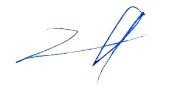  ____________    А.В. Карпов                                                                                                              (подпись)                                             «25» июня 2023 г.ПРОГРАММА ВСТУПИТЕЛЬНОГО ИСПЫТАНИЯВ АСПИРАНТУРУпо научной специальности 5.3 Психологические наукиЯрославль 2023ПРОГРАММА ВСТУПИТЕЛЬНОГО ИСПЫТАНИЯ В АСПИРАНТУРУ ПО НАУЧНОЙ СПЕЦИАЛЬНОСТИ 5.3.1 ОБЩАЯ ПСИХОЛОГИЯ, ПСИХОЛОГИЯ ЛИЧНОСТИ, ИСТОРИЯ ПСИХОЛОГИИОЩУЩЕНИЯ И ВОСПРИЯТИЕ. ВНИМАНИЕ И ПАМЯТЬ.Ощущения как непосредственная связь с миром, рецепторная и рефлекторная теории ощущений. Критика закона специфических энергии И. Мюллера. Основные характеристики ощущений: модаль- ность, интенсивность, пространственно-временные характеристики. Виды ощущений, различные под- ходы к их классификации. Взаимодействие органов чувств. Синестезия.Понятие порога ощущений и чувствительности. Абсолютный порог и порог различения. Сенсор- ная адаптация: ее биологическое значение, общие закономерности. Изменение порогов ощущений под действием значимости стимула, внутренних факторов. Основной психофизический закон. Субъектив- ное шкалирование. Определение понятия «восприятие». Несводимость восприятия к сумме ощущений. Активный характер восприятия, восприятие и деятельность, теория перцептивных действий. Свойства восприятия: предметность, целостность, осмысленность, константность, обобщенность перцептивного образа. Влияние несенсорных факторов на восприятие: опыта, мотивации, установки. Влияние научения на восприятие.Основные особенности и закономерности различных видов ощущений и восприятия: темпера- турных, тактильных, осязания, обонятельных, вкусовых, слуховых, зрительных.Восприятие цвета: физические корреляты яркости, насыщенности и цветового тона, теории цве- тового зрения, законы смещения цветов, основные феномены цветового зрения, аномалии цветового зрения.Зрительное восприятие пространства, восприятие величины, глубины и удаленности. Моноку- лярные и бинокулярные признаки восприятия пространства. Оптико-геометрические иллюзии.Проблема восприятия в гештальтпсихологни. Законы перцептивной организации, фигура и фон. Критика гештальтпсихологической теории восприятия. Восприятие времени и движения. Механизмы (системы) восприятия времени («биологические часы» и специфическая человеческая система отсчета времени). Основные факторы, влияющие на восприятие времени. Две системы восприятия движения: стабильность внешнего мира. Иллюзии движения: автокинетический эффект, стробоскопическое дви- жение, эффекты последействия.Определение понятия «внимание», его функции и проявления. Различные подходы к пониманию внимания в зарубежной и отечественной психологии. Непроизвольное, произвольное и послепроиз- вольное внимание. Свойства внимания, объем, концентрация, распределение, переключение, колебания внимания. Проблема произвольного внимания.Память как запечатление, сохранение и воспроизведение прошлого опыта. Виды памяти, различ- ные основания классификации видов памяти. Образная память: эйдетические образы и образы- представления. Генетическая классификация Блонского. Непроизвольная и произвольная память, усло- вия их эффективности.Непосредственное и опосредованное запоминание. Специальные приемы запоминания (мнемо- техника). Опознание и воспроизведение, их основные закономерности, припоминание. Забывание: его закономерности, интерференция и угасание следов, реминисценция.Когнитивные модели памяти. Сенсорная, кратковременная и долговременная память. Критика модели Аткинсона-Шиффрина: новые подходы к проблеме памяти в когнитивной психологии: теория уровней переработки информации. Проблема образной репрезентации информации в памяти и роли об- разов в запоминании (Пилишин, Косслин, Пэйвис).Литература:Хрестоматия по ощущению и восприятию. М., 1975.Величковский Б.М., Зинченко В.П., Лурия А.Р. Психология восприятия.Познавательные процессы ощущения и восприятие. М., 1982.Экспериментальная психология / Под ред. П. Пресса и Ж. Пиаже. Вып. 6, 1978.Грегори Р. Глаз и мозг. М., 1970.Урванцев Л.П. Психология восприятия цвета. Ярославль, 1979.Хрестоматия по вниманию / Под ред. А.Н. Леонтьева, А.А. Пузырева, В.Я. Романова. М., 1976.Хрестоматия по общей психологии. Психология памяти / Под ред. Ю.Б. Гиппенрейтер, В.Я. Романо- ва. М., 1979.Хофман И. Активная память. М., 1986.Клацки Р. Память человека. М.,1973.Лурия А.Р. Внимание и память. М., 1975.МЫШЛЕНИЕОбщая характеристика мышления. Мышление как опосредованное и обобщенное познание. Мышление как поиск существенно нового. Место мышления при взаимодействии человека с миром. Мышление как процесс и как деятельность. Проблема мышления и деятельности. Связь мышления и речи. Психология мышления и другие науки.Теории мышления. История развития знаний о психологии мышления. Классификация теорий.Представление о мышлении в классической психологии сознания. Концепция ассоциационизма и характеристика мыслительного процесса. Метод исследования. Критический анализ ассоциативного подхода: замкнутое в себе сознание, трудности объяснения направленности и качественного своеобра- зия мышления.Вюрцбургская школа о мышлении. Особенности метода систематического самонаблюдения и главные результаты исследований: активный, целенаправленный характер мыслительного процесса, существование безобразной мысли. Усовершенствование метода О. Зельцем, его характеристика мыс- лительного процесса: проблемный комплекс, мыслительные операции.Представления о мышлении в психологии поведения. Поведенческая концепция, метод, мышле- ние и навык. Концепция «проб и ошибок» и ее критика. Неприемлемость определения мышления как решения задач. Промежуточные переменные.Мышление в гештальтпсихологии. Продуктивное мышление как процесс псреструктурирования проблемной ситуации. Инсайтное усмотрение нового качества. Отрицательное влияние прошлого опы- та, «привычные пути» в опытах Майера. Новизна метода. Подбор задач и метод «мышления вслух».«Функциональное решение» К. Дункера, «латентные свойства» и «исходное знание» Секея.Концепция мышления во французской школе. Практическое отношение человека к среде, взаи- мообусловленность мысли и действия. Генетический подход и особая роль социальной среды в форми- ровании психики человека. Интеллект как структурирование взаимодействия субъекта с миром и как продолжение биологической адаптации. Стадии развития интеллекта Ж. Пиаже. Клинический метод.Исследования С.Л. Рубинштейна и его школы. Место мышления во взаимодействии человека с миром. Мыслительные операции, анализ через синтез как основная форма мышления. Методы исследо- вания мышления.Характеристика мышления как процесса. Проблемная ситуация как начальный момент мысли- тельного процесса. Виды проблемных ситуаций. Проблемная ситуация и задача. Проблемные ситуации в обучении и в практической деятельности. Фазы решения задачи и разрешения проблемной ситуации.Проблемы понятийного мышления. Понятие как результат и орудие мышления. Понятие и пред- ставление. Общие и существенные признаки, характеризующие понятие. Житейские и научные, эмпи- рические и теоретические понятия. Методы исследования понятий.Виды мышления. О едином мышлении и его видах. Виды мышления, связанные с логикой его развития, с уровнем обобщения. Практическое мышление и виды мышления по профессиям. Оператив- ное и техническое мышление. Продуктивное и репродуктивное мышление. Связь мышления с речью и со зрением. Пралогическое и аутистическое мышление.Воображение и его несводимостъ к образному мышлению. Способы фантазирования. Виды во- ображения. Развитие и методы исследования воображения.Сновидения и их природа. Сновиденческое мышление как арефлексивное.Проблема творчества. Трудности изучения творчества, свидетельства о нем. Этапы творческого процесса. Интуиция. Концепция творчества А.Я. Пономарева. Проблема креативности и свойства твор- ческой личности. Эвристики и алгоритмы. Моделирование мышления.Патология мышления. Основные виды патологии мышления и проблема «чистого вида». Нару- шения операционной стороны мышления: снижение уровня обобщения и искажение процесса обобще- ния. Нарушения динамики и целенаправленности мышления.Литература:Ломов Б.Ф. Методологические и теоретические проблемы психологии. М., 1984.Основные направления исследований психологии мышления в капиталистических странах. М., 1966.Хрестоматия по общей психологии. Психология мышления.Психология мышления. М., 1965.Матюшкин A.M. Проблемные ситуации в мышлении и учении. М., 1972.Давыдов В.В. Виды обобщения в обучении. М., 1972.Брушлинский А.В. Психология мышления и кибернетика. М., 1970.Пономарев Я.А. Фазы творческого процесса. Исследование проблем психологии творчества. М., 1983.Кулюткин Ю.Н. Эвристические методы в структуре решений. М., 1970.РЕЧЬОбщая характеристика речи как формы общения посредством языка. Связь речи с мышлением, ее физиологическая основа. Индивидуальность речи. Функции речи.Проблема значения и смысла. Строение слова. Речь как передача смыслов с помощью значений. Единица речи. Предметная отнесенность и значение слова. Внешняя и внутренняя форма слова. Звуко- вая оболочка слова.Смысловые поля и их исследование. Многозначность слова, образы, им вызываемые. Семанти- ческое поле. Методы изучения семантических полей: ассоциативный эксперимент, объективный метод Виноградовой, субъективного шкалирования, семантического дифференциала, классификации.Развитие значения слова. Этапы развития значения в филогенезе: практическое значение, ком- плексное, дифференцированное. Развитие значения в онтогенезе (пассивная и активная роль): диффуз- ная фаза, появление предметной отнесенности и овладение морфологией слова, относительные значе- ния.Словесная система выражения отношений. Языковые средства при коммуникации событий: флексия, порядок слов, служебные слова. Коммуникация отношений — наглядных, причинных, слож- ных, логических, общности — и ее средства.Психология речевого высказывания. Порождение: мотив, мысль, кодирование в высказывании. Порождение речевого высказывания по Т.В. Ахутиной. Роль внутренней речи и ее свойства. Нарушение речевого высказывания. Основные формы речевого высказывания. Критерии выделения форм, проис- хождение речи из мысли и использование языковых средств. Конкретные формы: аффективная устная диалогическая и монологическая, письменная речь и их особенности. Понимание речевого высказыва- ния. Понимание как активный, сложный процесс перехода от значений к смыслам. Декодирование смысла слова и фразы. Понимание подтекста. Нарушения понимания.Литература:Выготский Л.С. Собр. соч. М., 1982. Т. 2.Лурия А.Р. Язык и сознание. М., 1979.Петренко В.Ф. Психосемантика сознания. М., 1988.Соколов А.Н. Внутренняя речь и мышление. М., 1968.Ахутина Т.В. Нейролингвистический анализ динамической афазии. М, 1975.Корнилов Ю.К. Психологические проблемы понимания. Ярославль, 1980.Ушакова Т.Н. Проблема внутренней речи // Вопросы психологии. 1985, № 2.ЛИЧНОСТЬМногообразие отношений человека с окружающим миром и подходы к изучению человека. Обобщение знаний о человеке, интеграция союзных дисциплин. Становление системы человекознания. Место проблемы личности в системе наук. Современные тенденции исследования личности в отечест- венной психологии.Задачи психологии личности. Методы комплексного исследования личности. Эмпирические ме- тоды исследования. Личностные тесты. Виды тестов. Трудности использования тестов при исследова- нии личности (несовершенство измерительного инструмента, личностная защита испытуемого, воз- можные ошибки экспериментатора). Методические пути преодоления трудностей. Особенности проек- тивных тестов. Методы Розенцвейга, ТАТ, Роршаха, Сакса и Сиднея.Понятие личности в отечественной психологии. Человек как природное и как общественное су- щество. Различие понятий индивид, индивидуальность, личность (Б.Г. Ананьев, С.Л. Рубинштейн, А.Н. Леонтьев).Личность и сознание. Основные принципы рассмотрения сознания в отечественной психологии. Понятие сознания. Функции сознания. Общественное и индивидуальное сознание. Сознание и самосоз- нание. Сознание и самосознание личности. Концепции самосознания (Спиркин А.Г., Чеснокова И.И., Кон И.С., Столин В.В., Берне Р., Олпорт Г., Роджерс К.) Проблема бессознательного в психологии. По- нятие бессознательного. Соотношение сознательного и бессознательного. Классификация неосознавае-мых явлений (Асмолов, Симонов). Функции бессознательного. Проблема бессознательного в школе Д. Узнадзе.Проблема структуры личности. Основные характеристики человека и структура личности в кон- цепции Б.Г. Ананьева. Отношение как единица анализа строения личности в теориях А.Ф. Лазурского, В.Н. Мясищева, B.C. Мерлина. Характеристика 4-х основных подструктур личности по К.К. Платонову. Понятие о направленности личности. Мотивационно- потребностная сфера личности. Проблема моти- вации в концепциях А.Н. Леонтьева, С.Л. Рубинштейна, В.Г. Асеева. Проблема характера и ее разра- ботка в теории С.Л. Рубинштейна. Понятие о способностях. Способности и задатки. Структура способ- ностей. Общие и специальные способности. Проблема способностей в концепциях С.Л. Рубинштейна, Б.М. Теплова, Т.И. Артемьевой. Концепция способностей по В.Д. Шадрикову.Зарубежные теории личности. Гуманистические направления в анализе личности. Теория У. Джеймса — источник экзистенциальных теорий личности. Основные положения теории самоактуали- зирующейся личности А. Маслоу. Теория личности как открытой системы Г. Олпорта. Самооценка как центральное образование личности в концепции К. Роджерса. Личность в когнитивной психологии. Теория личностных конструктов Дж. Келли. Личность в теории классического психоанализа (З. Фрейд). Аналитическая концепция личности К. Юнга. Индивидуальная психология А. Адлера. Психокультурная теория личности К. Хорни. Межличностная теория Г. Салливена. Теория отчуждения Э. Фромма. Изу- чение личности в гештальтпсихологии (К. Левин). Проблема личности в бихевиоризме и необихевио- ризме (Г. Скиннер).Литература:Ананьев Б.Г. Человек как предмет познания. Л., 1968.Ананьев Б.Г. О проблемах современного человекознания. М., 1977.Ломов Б.Ф. Методологические и теоретические проблемы психологии. М., 1984. С. 325—341.Мясищев В.Н. Основные проблемы и современное состояние психологии отношений человека // Психол. наука в СССР. М., 1960, ч 2, с. 110—125.Психология личности. Тексты МГУ, 1982.Спиркин А.Т. Сознание и самосознание. М., 1972.Хрестоматия по истории психологии. МГУ, 1980.Рубинштейн С.Л. Основы общей психологии. Личность.Рубинштейн С.Л.Проблемы общей психологии. М., 1973.Теоретические проблемы психологии личности. М., 1974.Платонов К.К. Проблемы способностей. М., 1972.Мерлин В.С. Проблемы экспериментальной психологии личности. Пермь, 1964.История зарубежной психологии. Тексты МГУ, 1980.Зейгарник Б.В. Теории личности в зарубежной психологии. М., 1982.Соколова Е.Т. Проективные методы исследования личности. МГУ, 1980.Леонтьев А.Н. Избранные психологические произведения. В 2-х тт. М., 1983. Т. 1. с. 17-75, 96-140,348-285. Т. 2. с. 6-42, 72-231, 251-262.Психология индивидуальных различий. Тексты. М., 1982.Шадриков В.Д. Способности и деятельность. М., 1994, 1996.Шадриков В.Д. Способности человека. М., 1997.ИНДИВИДУАЛЬНОСТЬОбщее понятие об эмоциях и чувствах. Классификация эмоций. Основные эмпирические при- знаки эмоций. Основные теоретические подходы к исследованию эмоций: трехкомпонентная теория В. Вундта; эволюционная теория Ч. Дарвина; периферическая теория У. Джемса-К. Ранге; галалическая теория В. Кеннона-Ф. Барда; двухфакторная теория Э. Шехтера-Д. Сингера; информационная теория П.В. Симонова. Основные формы переживаний эмоций н чувств. Теория когнитивного диссонанса Фес- тингера. Эмоции и личность. Эмоциональные типы по К. Юнгу, особенности эмоциональной сферы при психопатиях по П.В. Ганнушкину).Общее понятие о воле. Основные подходы к исследованию воли (мотивационные, регуляцион- ные теории). Воля и деятельность. Теория воли Д.Н. Узнадзе. Структура волевого акта. Волевые свой- ства личности.Литература:Психология эмоций. Тексты. М., 1993.Изард К. Эмоции человека. М., 1980.Психология индивидуальных различий. Тексты М., 1982.Иванников В.А. психологические механизмы волевой регуляции. М., 1991.Узнадзе Д.Н. Психологические исследования. М., 1966.ВОЗРАСТНАЯ И ДИФФЕРЕНЦИАЛЬНАЯ ПСИХОЛОГИЯВведение в возрастную и дифференциальную психологию (ВДП). Предмет возрастной психоло- гии. Предмет дифференциальной психологии. Взаимосвязь тематики возрастной психологии и тематики дифференциальной психологии. Связь ВДП с другими психологическими дисциплинами. Разделы ВДП. Методы ВДП: специфика наблюдения и эксперимента в ВДП, близнецовый метод, метод возрастных (поперечных) срезов, лонгитюдный метод, биографический метод. История возрастной психологии: Штерн, Бюлер, Валлон, Пиаже, Блонский, Эльконин, Выготский, Э. Эриксон, Ананьев.Проблема психического развития. Показатели психического развития, развитие познания, фор- мирование системы отношений, овладение системой практических и умственных действий. Факторы психического развития наследственность, среда, активность. Биологогенетические и социологогенети- ческие теории развития. Теории конвергенции (Пиаже). Точка зрения Л.С. Выготского.Периодизация психического развития. Необходимость и значение периодизации. Возможные критерии периодизации. Примеры периодизаций, построенных на различных критериях: Блонский, Фрейд, Леонтьев, Штерн. Требования, которым должен отвечать критерий периодизации (по Л.С. Вы- готскому). Точка зрения Выготского на периодизацию психического развития: понятие новообразова- ния, критического и литического периода. Периодизация Л.Б. Эльконина.Младенческий возраст. Период новорожденности как часть младенческого возраста, своеобразие психической жизни новорожденного. Теории родовой травмы. Критерии перехода от новорожденности к грудному периоду. Психологические особенности ребенка грудного периода: физическое развитие и развитие моторики, развитие рефлекторной деятельности, ощущений, восприятия, памяти, внимания, эмоций, волевой сферы, речи. Признаки предметных действий, развитие предметных действий в мла- денческом возрасте. Общение со взрослым. «Боязнь семимесячных», значение этого явления для когни- тивного и личностного развития.Раннее (предшкольное) детство. Кризис одного года. Причины и особенности протекания. Ново- образования кризиса. Развитие моторики. Овладение ходьбой, его значение для когнитивного развития. Восприятие, внимание, память, воображение, эмоции, воля. Формирование моральных норм. Роль игры в развитии ребенка: социальном, эмоциональном. Виды игры. Особенности общения со взрослыми. Кризис 3-х лет. Причины кризиса. Проявления кризиса: негативизм, упрямство, строптивость. Новооб- разования кризиса. Сенсорное развитие. Формирование сенсорных эталонов. Внимание, память, вооб- ражение, эмоции. Эстетические чувства. Познавательная активность и развитие мышления. Роль сказок в развитии. Общение со взрослыми, его виды (по Богуславской): деловое, познавательное, личностное. Развитие личности.Младший школьный возраст. Кризис 7-ми лет, причины, проявления, психологическое значение. Психологическая сущность готовности к школьному обучению. Восприятие, внимание, память, мыш- ление, эмоции. Личностные особенности: самосознание, мотивации, нравственные нормы. Взаимоот- ношение с учителями, родителями. Общение со сверстниками, особенности детской дружбы. Смена ве- дущего вида деятельности, особенности учебной деятельности младшего школьника.Подростковый возраст. Границы подросткового периода. Соотношение биологических и соци- альных факторов в развитии. Интеллектуализация психических процессов внимание, память. Новообра- зования в мышлении. Эмоциональная сфера. Развитие личности. Кризис 13 лет. «Чувство взрослости» (по Д Б Эльконину) как одно из проявлений кризиса. Причины кризиса и возможные пути его смягче- ния. Особенности самосознания «воображаемая аудитория», «легенда» о себе. Взаимоотношения со сверстниками. Особенности дружбы и любви. Подростковые компании: причины возникновения, функ- ции. Общение со взрослыми. Особенности учебной, игровой, трудовой деятельности.Юношеский возраст. Границы и периоды юношеского возраста: «ранняя» и «поздняя» юность. Умственное развитие. Возможности творческих достижений. Эмоциональная сфера, расширение диапа- зона интеллектуальных и нравственных чувств. Эстетические чувства. Развитие личности. Самосозна- ние: формирование устойчивого образа «Я». Формирование жизненных планов и мировоззрения.«Юношеские философствования». Виды деформаций жизненных планов на основе несбалансированно-сти «ближней» и «дальней» перспективы. Профессиональное самоопределение. Общение со сверстни- ками дружба, любовь. Отношения со взрослыми, возрастные и межпоколенные противоречия. Юноше- ская субкультура и ее психологическое значение.Зрелый возраст. Границы и периоды зрелости: ранняя, средняя, поздняя зрелость, предпенсион- ный возраст. Жизненный путь человека, его влияние на онтогенетическую эволюцию. Образ жизни че- ловека как предпосылка и черта жизненного пути. События как сторона образа жизни. Психические процессы в зрелости (исследования под руководством Б.Г. Ананьева): сенсорика, внимание, память, мышление. Историческая память. Профессионализация психических процессов. Специфика воображе- ния в зрелом возрасте. Возрастная динамика творческой продуктивности исследования Лемана, Денни- са, Александровой. Развитие личности. Нормативные кризисы зрелого возраста у мужчин, динамика развития личности у женщин. Кризис середины жизни. Психологические причины и значение кризисов. Психологическая геронтология. Предмет психогеронтологии. Понятие геронтогенеза, фазы ге-ронтогенеза. Факторы, влияющие на старение. Психологические особенности мужчин и женщин в пе- риод климакса. Индивидуальные особенности старения, нормальная и патологическая старость. Психо- патология старения. Понятие дивергентного типа старения. Особенности переработки сенсорной ин- формации. Компенсаторные возможности психики. Творческая продуктивность в пожилом возрасте. Влияние жизненного пути и трудовой деятельности на сохранность психических функций. Взаимоот- ношения с окружающими. Теория разобществления. Самосознание в пожилом возрасте. Факторы, влияющие на образ «Я». Психологический смысл выхода на пенсию. Мысли и чувства, связанные с предстоящей смертью.Дифференциальная психология: половые различия. История проблемы. Теории формирования половой идентичности: теория идентификации, теория половой типизации, теория самокатегоризации. Биологический и социальный фактор в формировании половых различий. Теория Геодакяна. Половые различия в успешности деятельности. Половые различия в способностях. Половые различия в психиче- ских процессах и свойствах личности. Социальная психология пола. Эталоны маскулинности и феми- нинности. Современная перестройка традиционных стереотипов. «Война полов» как следствие дефор- мации полоролевого поведения.Литература:Ананьев Б.Г. Человек как предмет познания. Л., 1968.Выготский Л.С. Детская психология. Собр.соч. Т. 4. М., 1984.Кон И.С. Психология юношеского возраста. М., 1979.Люблинская А.А. Детская психология. М., 1971.Обухова Л.Ф. Возрастная психология. М., 1987.Биологическое и социальное в развитии человека. М., 1977.Развитие психофизиологических функции взрослых людей / Под ред. Б.Г Ананьева и Е.С. Степано- вой. М., 1977.Теплов В.М. Проблемы индивидуальных различии. М., 1961.Шванцара И. и др. Диагностика психического развития. Прага, 1978.Александрова М.Д. Проблемы социальной и психологической геронтологии. Л., 1974.Выготский Л.С. История развития высших психических функций. Собр. соч. т. 3. - М., 1982.Эльконин Д.Б Детская психология. М., I960.Мухина B.C. Психология дошкольника. М., 1978.Развитие общения у дошкольников / Под ред. А.В.Запорожца и М.И Лисиной. М., 1974.Возрастная и педагогическая психология / Под ред. А.В.Петровского. М., 1979.Крутецкий В.А., Лукин Н.С. Психология подростка. М., 1966.Возрастные особенности психических функций людей в период зрелости (41-46 лет) / Под ред. Я.И. Петрова, Л.Н. Фомеико. М., 1984.Логинова НА. Жизненный пуп» человека как проблема психологии // Вопросы психологии, 1986,№ 1.Абрамова Г.С. Возрастная психология. М., 1997.Небылицын В.Д. Психофизиологические исследования индивидуальных различий. М., 1976.Принцип развития в психологии / Под ред. Л.И.Анциферовой. М., 1978.Кон И.С. Введение в сексологию. М., 1988.КЛИНИЧЕСКАЯ ПСИХОЛОГИЯПредмет и структура современной психологии. Факторы, определяющие необходимость ее ин- тенсивного развития. Медико-психологическая служба в системе здравоохранения, основные направле- ния ее развития. Различные аспекты деятельности медицинских психологов.Понятие "нормы" и психической патологии. Органические и функциональные нарушения психики. Клиническая характеристика и патопсихологическая диагностика олигофрении, шизофрении, эпилепсии и пограничных психических расстройств.Клиническая патопсихология Основные функции патопсихологов в психоневрологических уч- реждениях. Характер связи патопсихологии с психиатрией.Психологические проблемы при соматических заболеваниях. Роль психических факторов в воз- никновении и лечении соматических болезней. Психосоматические заболевания. Изменения личности при соматических заболеваниях. Психологические аспекты взаимоотношений «врач-больной».Психологические основы трудовой реабилитации психических больных. Роль медицинских пси- хологов на разных этапах реабилитации больных.Литература:Зейгарник Б.В. Основы патопсихологии. М., 1973.Блейхер В.М. Клиническая патопсихология. Ташкент, 1976.Роговин М.С. Научные критерии психической патологии. Ярославль, 1981.Лакосина Н.Д., Ушаков Г.К. Медицинская психология. М., 1984.Жариков Н.М., Урсова Л.Г., Хритинин Д.Ф. Психиатрия. М., 1989.ИСТОРИЯ ПСИХОЛОГИИПредмет истории психологии. Задачи изучения истории психологии. Развитие философии и ис- тории психологии. Периодизация истории психологии. Понятие донаучной, философской и научной психологии.Психологические воззрения Нового времени. Вопросы методологии научного исследования. Френсис Бэкон. Механическая картина мира. Учение о первичных и вторичных качествах. Психологи- ческие взгляды Декарта. Дуализм. «Я мыслю — значит, я существую». Учение о рефлексе. О страстях души. Психофизическая проблема. Наследие Декарта.Последекартовский рационализм, его психологический аспект. Спиноза. Учение об аффектах. Детерминизм. Лейбниц, учение о монадах. Аперцепция. Х. Вольф. Эмпирическая и рационалистическая психология. Кант. Критика возможности познания. Феномен и «вещь в себе». Система объективного идеализма Гегеля. Идеи опредмечивания и распредмечивания. Герберт. Учение о динамике представле- ний.Школа английского эмпиризма. Бэкон, Гоббе, Беркли, Гертли, Юм, Бэн, Д. Милль. Отличитель- ные особенности этого течения. Его материалистическая и идеалистическая ветвь. Понятие опыта. Уче- ние об ассоциациях.Французская психология XYII-начала XIX вв. Ламерти, энциклопедисты Кондильяк и его теория ощущений. Кабанис и развитие вульгарного материализма Мэн-Де-Биран.Немецкая психология второй половины XIX века. Ф. Вундт, И. Мюллер, его психофизиология. Теория специфической энергии органов чувств. Фехнер и начало психофизики. Закон Вебера-Фехнера. Гельмгольц. Физиологическая акустика. Учение об ощущениях и его критика. Учение о «бессознатель- ных умозаключениях». Проблемы методологии научного исследования.Французская школа психологии. Картезианские традиции. Ее связь с социологией (Дюркгейм), с психопатологией (Шарко).Начало общей психологии. Рибо. Разработка общей теории психопатологии и динамической психологии — Жане, Фрейд. Современные прогрессивные материалистические тенденции французской психологии (Валлон, Пьерон, Заза). Швейцарская франкоязычная психология — Пиаже.Немецкая психология начала XX века Вюрцбургская школа мышления Школа гештальтпсихоло- гии и ее феноменологические истоки Характерология и психопатология. Кречмер, психоанализ Фрейда, швейцарская немецко-язычная шкала - Г.Юнг.Английская психология второй половины XIX - начала XX вв. Спенсер. Дарвин. Эволюционное направление в психопатологии - Джексон, Моудоли. Начало дифференциальной психологии - Гальтон. Идеалистическая система психологии Мак-Дауголла. Предшественник когнитивной психологии - Барт- летт.Психология США. Начало американской психологии - Б. Раш. Американская психология конца XIX - начала XX вв. Джеймс, Дьюн. Противопоставление функционализма и структурализма. Зоопси- хология - Торндайк. Бихевиоризм Уотсона: условия, породившие бихевиоризм. Разложение бихевио- ризма. Возрастная психология. С.Холл, Попытки создания "целевого" бихевиоризма - Толмен. Моди- фицированный формализованный бихевиоризм Халла. Влияние на американскую психологию русской школы И.П.Павлова, гештальтизма (Вертгеймер, Келер, Каффка). Американская тестология. Распро- странение фрейдизма в США, психофизика Стивенса. Необихевиоризм Скиннера, влияние К.Левина - социальная психология, психология малых групп.Русская и советская психология. Русская психология до Сеченова. Роль И.М.Сеченова в создании отечественной психологии. Борьба Сеченова с идеалистами - Квелиным, Гротом. Формирование про- грессивного естественно-научного направления в русской психологии - Ланге, Бехтерев, Лазурский.Эмпирическое направление - Нечаев, Чалпанов, Павлов и его теория условных рефлексов. Влия- ние Павлова на развитие мировой и отечественной психологии. Клиническая патопсихология в России. Корсаков, Токарский, Бехтерев. Первые послереволюционные годы развития психологии. П.П.Блонский, К.Н.Корнилов, Л.С.Выготский. 1-й Всероссийский съезд по психоневрологии (январь 1923). Формирование основных областей и направлений советской психологии - психология труда и психотехники, авиационной психологии, зоопсихологии (Вагнер, Ладыгина-Котс, Боровский, Войто- нис), педагогической и возрастной психологии, клинической патопсихологии (Мясищев, Коган, Лебе- динский, Зейгарник). Исследования установки в грузинской школе Д.Н.Узнадзе. Типология нервной системы (Теплов, Небылицын). Развитие общей психологии, психологической теории и истории психо- логии - С.Л.Рубинштейн. Продолжатели Выготского - Леонтьев, Лурия, Запорожец. Формирование ин- женерной психологии.Литература:Ананьев Б.Г. Очерки истории русской психологии ХYII-ХХ вв. М., 1947.Анциферова Л.И. Материалистические идеи в зарубежной психологии.Будилова Е.А. Борьба материализма и идеализма в русской психологической науке. М., 1958.Рубинштейн С.Л. Основы общей психологии. 1941 (1946).Фресс П. Очерк истории психологии. В кн.: Экспериментальная психология / Ред.-сост. П.Фресс и Ж. Пиаже. Вып.1-2, 1966.Ярошевский М.Г. История психологии. 1966 (1976).Ярошевский М.Г. Психология в XX столетии. 1971.Ярошевский М.Г., Анцыферова Л.И. Развитие и современное состояние зарубежной психологии. 1974.НЕЙРОПСИХОЛОГИЯОсновные принципы строения мозга. Выделение А.Р. Лурия трехсистемиых блоков переработки информации. Уровни организации переработки информации, выделенные О.С. Адриановым. Выделе- ние факторов в организации деятельности мозга. Представления о лобном-сукцессивном факторе, про- странственном-симультанном. Факторы, определяющие преимущественный тип работы правого и лево- го мозга. Принципы построения и проведения синдромного анализа нарушения высших нервных функ- ций в нейроклинике.Прецентральные синдромы нарушения высших психических функций. Речевые нарушения: тип и характер, структура дефекта (две формы афазии кинетико-динамического типа). Нарушения произ- вольных движений: тип, характер и структура дефекта (две формы апраксии — кинетико-регулятивного типа).Характеристика лобного синдрома.Постцентральные синдромы нарушения высших психических функций. Речевые нарушения: тип и характер, структура дефекта (4 формы афазии). Нарушения произвольных движений (две формы ап- раксии). Кинестетические нарушения (2 формы). Нарушения зрительного гнозиса — структура и виды дефекта. Нарушения слухового гнозиса. Характеристика синдромо-комплекса поражения зоны ТРО.Литература:Хомская Е.Д. Нейропсихология.Лурия А.Р. Высшие корковые функции.Лурия А.Р. Основы нейропсихологии.ПРОГРАММА ВСТУПИТЕЛЬНОГО ИСПЫТАНИЯ В АСПИРАНТУРУ ПО НАУЧНОЙ СПЕЦИАЛЬНОСТИ 5.3.3 ПСИХОЛОГИЯ ТРУДА, ИНЖЕНЕРНАЯ ПСИХОЛОГИЯ, КОГНИТИВНАЯ ЭРГОНОМИКА	ПСИХОЛОГИЧЕСКИЙ АНАЛИЗ ДЕЯТЕЛЬНОСТИ И ПРОФЕССИОГРАФИЯКраткая история развития научных методов анализа трудовой деятельности. Значение психологического анализа деятельности как базовой процедуры прикладных и экспериментальных исследований. Определение основных понятий теории деятельности (трудовая деятельность, мотив и цель деятельности, нормативный и индивидуальный способы деятельности, психологическая система деятельности, профессионально-важное качество, информационная основа деятельности; действие, исполнение, программа, планирование, коррекция, контроль и др.). Отечественные и зарубежные концепции анализа деятельности. Основные задачи и содержание процедуры анализа деятельности на мотивационно-личностном, компонентно-целевом, структурно-функциональном, индивидуально-психологическом и психофизиологическом уровнях. Понятие аналитического графика и его структура. Общая схема для описания профессии. Зависимость психологического анализа деятельности и его организации от конкретного целевого назначения; профессиональный отбор, профессиональная ориентация, рационализация деятельности, профессиональное обучение, проектирование деятельности. Общая характеристика и содержание основных методов проведения психологического анализа деятельности: общепсихологические методы и их специфика при использовании в прикладных целях (наблюдение и эксперимент), специальные методы (метод параллельных профилей, метод изучения структурных характеристик мотивов, устного и письменного отчета, интервью и анкетирование, хронометрия, трудовой метод, метод Кэрке, метод графического многопланового описания деятельности, алгоритмический метод, метод анализа технологической документации). Основные методы профессиональной диагностики. Методы выявления профессионально важных качеств. Метод нормализации по составу. Метод вычисления матриц интеркорреляций тестовых испытаний. Корреляционный, дисперсионный и факторный анализ. Уровни и критерии профессионализма. Понятие профессиограммы и ее типы.МОТИВАЦИЯ ПРОФЕССИОНАЛЬНОЙ ДЕЯТЕЛЬНОСТИАктуальность проблемы мотивации трудовой активности. Определение рабочих понятий. Проблемы классификации потребностей. Материальные, духовные, социальные потребности, потребности в труде. Объективные закономерности функционирования мотивационной сферы личности. Проблемы субъективных закономерностей функционирования мотивационной сферы личности. Ретроспективный анализ концепций мотивации трудовой деятельности (концепции Тейлора, Мейо, Роджерса, Олпорта, Маслоу). Алдерфер, Франкл, МакГрегор, Херцбергер, Хакман и Олдхейм, Вруум, модель подкрепления, понятие удовлетворенности трудом. Мотивация трудовой деятельности и психология стимулирования. Психологический фундамент системы стимулирования. Понятия стимула, системы стимулирования. Стимулирование личности и манипулирование. История системы стимулирования за рубежом и в России. Стимулирование развития мотивации. Стимулирование развития мотивации достижения успеха. Стимулирование развития мотивации морального поведения. Правила стимулирования. Понятие мотивационной сферы предприятия.ПСИХОЛОГИЧЕСКИЙ АНАЛИЗ ПРОЦЕССОВ ПРИНЯТИЯ РЕШЕНИЯРоль и место изучения процессов принятия решения в общей системе прикладныхпсихологических разработок. Методологические принципы анализа процессов принятия решения. Психологическая теория принятия решений: содержание, связь с психологией мышления и психологией деятельности.ПРОФЕССИОНАЛЬНАЯ ПСИХОДИАГНОСТИКАОсновные направления и особенности профессиональных психодиагностических обследований. Основы создания и проверки тестов, используемых в профессиональной психодиагностике. Диагностика интеллекта, специальных способностей и других индивидуально- личностных особенностей в профессиональной психодиагностике.МЕТОДЫ ИССЛЕДОВАНИЯ ЛИЧНОСТИ И ГРУППЫЭтические требования к проведению психодиагностического обследования. Метод наблюдения в исследовании личности: достоинства и недостатки метода, критерии научности наблюдения, проблема классификации видов наблюдения, этапы проведения научного наблюдения, разновидности процедуры регистрации результатов наблюдения. Интервью и его использование в психодиагностике личности. Анкетирование. Теории личности и разработка комплексных личностных опросников. Теория черт. Номотетический и идеографический подходы в психодиагностике. Основные стратегии создания личностных опросников: рационально – теоретическая (дедуктивная), факторно – аналитическая и критериально – ключевая. Личностные опросники Г.Айзенка характеристика шкал опросника НЭП. Шестнадцатифакторный опросник Кеттела (16 PF): характеристика шкал валидности, шкал первого и второго порядка. Детский и подростковый варианты 16 PF. Миннестотский многоаспектный личностный опросник: история создания и основные виды шкал. Психодиагностика темперамента и характера: основные подходы и методы исследования. Методы исследования самооценки личности. Общая характеристика методов исследования группы. Социометрия: основные понятия и содержание диагностических процедур, виды социометрических критериев, основные принципы построения социоматриц и социограмм. Социометрические индексы.ВВЕДЕНИЕ В ТЕОРИЮ ОРГАНИЗАЦИЙИстория развития теории организации. Общая характеристика организации. Типы организаций. Основные понятия теории организации. Внутренние переменные организации. Структура (проблема построения) организации. Цели (миссия) организации. Технология. Люди (человек в организации). Внешняя среда. Среда прямого воздействия. Среда косвенного воздействия. Стратегическое управление как анализ внутренней и внешней среды организации. Организационные процессы. Коммуникация. Принятие решений. Распределение полномочий. Конфликты. Руководство в организации. Власть, властное воздействие, влияние. Понятие организационной культуры. Проблемы эффективности организации. Проблемы этики и социальной ответственности бизнеса. Новое в теории организации. Организации в информационном обществе. Борьба за качество. Предпринимательские организации. Организации, ориентированные на рынок. Логистика и т.д.ПСИХОЛОГИЯ ПРОФЕССИОНАЛЬНОГО СТАНОВЛЕНИЯ ЛИЧНОСТИОсновные теоретические подходы к психологии профессионального становления. Психологические концепции: теория черт, ее сущность и недостатки. Теория Д. Голланда.мотивационные концепции, концепции самореализации (Д. Сьюпер). Основные факторы, определяющие психологическое становление личности. Личность профессионала, и ее основные подструктуры. Профессионализация личности: мотивационный, когнитивный и индивидуально-личностный аспект. Регрессивная стадия профессионального становления. Понятие профессиональной деформации. Профессиональная деформация в ценностно- мотивационной сфере, когнитивной сфере и сфере личностных черт. Синдром психического выгорания личности, структура и факторы его определяющие. Основные подходы к механизмам его возникновения. Генезис психического выгорания и его влияние на личность и показатели профессиональной деятельности. Методы диагностики выгорания.ОСНОВЫ ПСИХОЛОГИЧЕСКОГО КОНСУЛЬТИРОВАНИЯОбщие основы консультирования. Основные направления психологического консультирования. Условия и принципы эффективного консультирования. Требования, предъявляемые к консультанту. Общее понятие о психологической проблеме. Этапы, методы, приемы и техники консультирования. Базовые приемы и техники консультирования. Методы сбора информации о клиенте. Этические принципы консультирования.ОСНОВЫ ОРГАНИЗАЦИОННОГО КОНСУЛЬТИРОВАНИЯПонятие организационного консультирования. Виды организационного консультирования. Отечественные школы организационного консультирования. Роль и функции психолога в организации как внутреннего консультанта. Методы организационного консультирования. Этапы консультирования. Основные парадигмы консультирования. Применение различных методов организационной диагностики. Динамика организации. Разработка и внедрение изменений в организации. Понятие сопротивления персонала. Стратегии преодоления сопротивления. Этические аспекты индивидуального консультирования в рамках организационных преобразований. Групповое консультирование. Коучинг как форма индивидуального консультирования руководителей. Долгосрочные и краткосрочные эффекты организационных изменений. Методы комплексной оценки эффективности консультирования на различных уровнях организационной иерархии. Субъективные и объективные критерии эффективности консалтинга.ПСИХОЛОГИЯ ЗАЩИТЫПонятие психологической защиты личности. Развитие представлений о феномене. Проблема психологической защиты в современной психологии. Защитные механизмы. Характеристика основных защитных стратегий. Психологическая защита как адаптационный потенциал личности. Уровневая структура психологической защиты.ПСИХОЛОГИЯ МЕНЕДЖМЕНТАТеория управления и психология. Функциональный подход к анализу управленческой деятельности. Понятие управленческой функции. Классификация основных управленческих функций. Административные управленческие функции: целеполагание, прогнозирование, планирование, организации, принятия решения, мотивирования, коммуникации, контроля и коррекции; их характеристика и типология. Нормативные требования к административным функциям. Кадровые функции. Основные направления работы с персоналом.Когнитивные процессы в управленческой деятельности. Регулятивные процессы как психологическая основа реализации управленческих функций. Коммуникативные процессыв управленческой деятельности. Эмоционально-волевые процессы в управленческой деятельности. Утомление, стресс и фрустрация в деятельности руководителя. Психологические детерминанты эффективности управленческой деятельности.ПРАКТИКА ОБЩЕНИЯ В МЕНЕДЖМЕНТЕОбщение и его структура. Невербальная информация, ее сигналы и роль в жизни личности. Значение невербального общения. Общительность и ее механизмы. Комплекс «личного обаяния», его составляющие. Имидж делового человека. Психологические особенности организации и структуры деловой беседы. Гарвардская модель переговоров.ЛИЧНОСТЬ В СИСТЕМЕ ПРОФЕССИОНАЛЬНОЙ ПОДГОТОВКИПрофессиональное обучение, цели и задачи, организация и основные тенденции. Психологические механизмы учебной деятельности. Деятельностный и системогенетический подходы к обучению. Принципы. Обучаемость. Структура и основные этапы профессионального обучения. Научение, навыки, профессиональные способности, их психологическая специфика. Концепция П.Я. Гальперина "Формирование умственных действий». Мотивация учебной деятельности. Самореализация и самоактуализация в учебе. Концепция Магомед-Эминова. Методы обучения: традиционные и нетрадиционные. Проблемное обучение. Специфические варианты традиционного урока. Активные методы обучения.ПРОФЕССИОНАЛЬНАЯ ПОДГОТОВКА РУКОВОДИТЕЛЕЙПсихологическая специфика управленческой деятельности. Принципы Файоля. Психологический портрет руководителя. Стиль управления. Профессионально-важные способности управляющего. Органические функции руководителя. Формы подготовки управляющего. Программы обучения разного уровня управляющих. Специфические методы обучения управляющих. Метод конкретных ситуаций. Деловая игра. Тренинг.ОСНОВЫ КАДРОВОГО МЕНЕДЖМЕНТАПонятие и основные характеристики персонала организации. Численность персонала организации: абсолютные и относительные показатели движения персонала. Категории и квалификационная структура персонала организации. Кадровые функции руководителя и основные принципы их реализации. Основные направления кадровой работы: формирование мер кадровой политики, кадровое планирование, набор и отбор персонала, определение системы заработной платы и льгот, профессиональная адаптация, подбор и расстановка кадров, профессиональная подготовка и переподготовка, аттестация работы сотрудников. Социально – психологический анализ понятия «карьера». Мотивы выбора карьеры. Стадии карьерового продвижения и кризисы карьеры. Психологические проблемы планирования и поддержания карьеры. Специфика карьерового продвижения женщин.ОРГАНИЗАЦИОННОЕ ПОВЕДЕНИЕИстория исследования организаций как целого в психологии. Психологическое содержание основных организационных компонентов. Макро-мезо и микроуровень анализа организационного поведения. Понятие и функции организационной культуры. Психодинамический подход к организационной культуре. Группа как мезоуровеньорганизационного поведения. Группа и команда. Командные роли. Понятие социально- психологического климата. Адаптация человека в организации. Личность в организации и кризисы карьеры. Понятие конфликта. Способы управления конфликтами.ПРОФОТБОР И ПРОФКОНСУЛЬТИРОВАНИЕОсновные понятия: профессиональное развитие, профпригодность, профессиональное самоопределение. Место профотбора среди других форм профессиональной ориентации. Профессиональная информация, профессиональное консультирование, профессиональный подбор. Психологические концепции профессионального   самоопределения.   Концепция Ф. Парсонса и Д. Голланда – пример традиционного подхода к понятию профессионального самооопределения. Понятие профессиональной пригодности в трудах отечественных психологов (К.М. Гуревич, В.А. Бодров и т.п.). Психические особенности личности как основные детерминанты выбора профессии. Профессионально-важные качества и способы их выявления в целях профессионального отбора. Процедура проведения профессионального отбора: этапы проведения, методики диагностики ПВК. Процедура расчета критериев профессиональной пригодности. Проверка эффективности системы профотбора. Профессиональная адаптация как этап проверки эффективности системы профотбора и ее основные показатели. Профессиональная консультация как форма профессионального самопределения личности. Основные этапы профессиональной консультации. Установление контакта с клиентом. Основной этап проведения профессионального консультирования. Типы профконсультационных ситуаций в деятельности консультанта и пути их разрешения. Этика работы профконсультанта, способы проверки эффективности его работы. Особенности профессионального консультирования взрослых людей. Проблема работы с безработными и способы их самоопределения.ЛитератураАбульханова-Славская К.А. Деятельность и психология личности. М.: Наука, 1980. С. 53- 112.Ананьев Б.Г. О проблемах современного человекознания.- М., 1977.Анастази	А.	Психологическое	тестирование:	Кн.2.	/	Под	ред.	К.М. Гуревича, В.И. Лубовского. М., 1982.Базаров Т.Ю. Управление персоналом. М.: изд-во Владос, 2010.Бодров В.А. Психология профессиональной деятельности // Современная психология: справочное руководство. М., 1999.Брушлинский А.В. Психология субъекта и его деятельность / Современная психология. Справочное руководство / Под ред В.Н. Дружинина. М.: ИНФРА М, 1999.Бурлачук Л.Ф., Морозов С.М. Словарь-справочник по психологической диагностике. Киев, 1989.Дружинин В.Н. Психология общих способностей. М., 1995.Журавлев А.Л. Развитие концепции совместной деятельности в современной отечественной психологии / Совместная деятельность в условиях организационно- экономических изменений. М., 1997. С. 6-15.Ильин Е.П. Способности и склонности: основы дифференциальной психологии. СПб.: Питер, 2000.Ильин Е.П. Мотивация и мотивы. СПб.: Питер, 2011.История советской психологии труда. Тексты (20-30 годы ХХ   века) /   Под ред. В.П. Зинченко, В.М. Мунипова, О.Г. Носковой. М., 1983.Карпов А.В. Общая психология субъективного выбора: структура, процесс, генезис. М.: ИП РАН, 1999.Карпов А.В. Психологический анализ трудовой деятельности. Ярославль, 1988.Карпов А.В. Психология менеджмента. М.: Гардарики, 1999. 582 с.Карпов А.В. Психология управленческих решений. М.: Юристъ, 1996.Карпов А.В., Маркова Е.В. Психология стилей управленческих решений. Учебное пособие. Ярославль: ЯрГУ, 2003.Карпов А.В., Скитяева И.М., Волкова Н.В., Ямщиков И.А. Организационная культура: понятие и реальность. Учебное пособие. М.-Ярославль, 2002.Карпов А.В. Психология сознания: метасистемный подход. М.: изд-во РАО, 2011.Климов Е.А. Психология профессионала. М.-Воронеж,1996.Кулагин Б.В. Основы профессиональной психодиагностики. Л., 1984.Леонова А.Б., Чернышева О.Н. Психология труда и организационная психология: современное состояние и перспективы развития (хрестоматия). М., 1995.Ломов Б.Ф. Методологические и теоретические проблемы психологии. М., 1984.Маркова А.К. Психология профессионализма. М.,1996.Маркова Е.В., Саковская О.Н. Организационное поведение и организационное консультирование: предмет и метод: учебное пособие. Ярославль: изд-во ЯрГУ, 2011.Маркова Е.В., Филиппова Ю.В. Групповые формы работы с персоналом. Организационный тренинг: метод. Указания. Ярославль: изд-во ЯрГУ, 2011.Общение и оптимизация совместной деятельности / Под ред. Г.М. Андреевой и др. М., 1987. 302 с.Орѐл В.Е. Исследование феномена психического выгорания в отечественной и зарубежной психологии / Проблемы общей и организационной психологии. Ярославль, 1999. С.76-97.Орел В.Е., Сенин И.Г. Основы психодиагностики: учебное пособие. Ярославль: изд-во ЯрГУ, 2007.Организационная психология: учебник для вузов. М.: изд-во Юрайт, 2012.Поваренков Ю.П. Психология становления профессионала. Курск,1991.Психические состояния. Серия “Хрестоматия по психологии” / Под ред. В. Усманова. СПб.: Изд-во “Питер”, 2000. 506 с.Психологические проблемы профессиональной деятельности / Под ред. Л.Г. Дикой, А.Н. Занковского. - М., 1991.Психология подготовки специалистов для современного производства / Под ред. А.И. Подольского. М., 1991.Психология труда / Под ред. А.В. Карпова. М.: Владос, 2004.Пригожин А.И. Методы развития организаций. М., 2005.Скитяева И.М., Карпов А.В. Основы организационного консультирования. Тексты лекций. Ярославль, 2003.Совместная деятельность в условиях организационно-экономических изменений / Под ред А.Л. Журавлева. М., 1997. 142 с.Современная психология. М., 1999. 688 с.Солсо Р.Л. Когнитивная психология. М.: Тривола, 1996. 598 с.Субботина Л.Ю. Личность в системе профессиональной подготовки. Учебное пособие. Ярославль: ЯрГУ, 2009.Субботина Л.Ю. Психология защиты. Учебное пособие. Ярославль: ЯрГУ, 2005.Субботина	Л.Ю.	Профессиональная	подготовка	руководителя:	учебное	пособие. Ярославль: изд-во ЯрГУ, 2009.Федоришин	Б.А.	Система	профориентационной	работы	со	старшеклассниками. Киев,1988.Холодная М.А. Психология интеллекта: парадоксы исследования. Томск-М. 1997.Человеческий фактор / Под ред. Г. Салвенди. М.: Мир, 1990.Человеческий фактор. В 6-ти тт. Т.1.Эргономика – комплексная научно-техническая дисциплина: Пер.с англ. / Ж. Кристенсен и др. М., Мир,1991.Шадриков В.Д. Проблемы системогенеза профессиональной деятельности. М.,1982.Шадриков В.Д. Психология производственного обучения. Ярославль, 1975.Шадриков В.Д. Способности и деятельность. М., 1997.Шадриков В.Д. Мир внутренней жизни человека. М., 2006.ПРОПРОГРАММА ВСТУПИТЕЛЬНОГО ИСПЫТАНИЯ В АСПИРАНТУРУ ПО НАУЧНОЙ СПЕЦИАЛЬНОСТИ 5.3.5 СОЦИАЛЬНАЯ ПСИХОЛОГИЯ, ПОЛИТИЧЕСКАЯ И ЭКОНОМИЧЕСКАЯ ПСИХОЛОГИЯСоциальная психология как феномен общественного сознания и наука в современномПредмет, структура, научный статус социальной психологии. Основные точки зрения напредмет социальной психологии. Принципиальные различия в решении этих вопросов в системах материалистического (естественнонаучного) и идеалистического мировоззрений.Взаимоотношение социальной психологии с другими науками. Социальная психология и идеология. Функции социальной психологии. Социальная психология и социология. Критический анализ функций социальной психологии в современном обществе.Актуальные проблемы и задачи отечественной социальной психологии на современном этапе развития российского общества.История развития социальной психологииМесто социальной психологии в социально-философских и социологических учениях. Идеологические и научные предпосылки выделения социальной психологии в самостоятельную науку. Классовая направленность, теоретическая и методологическая несостоятельность первых социально-психологических теорий. Период экспериментального развития социальной психологии. Персоналии и их труды.Развитие социально-психологической проблематики в материалистической теоретической мысли. Основные принципы исследования социально-психологических явлений в трудах выдающихся материалистов и идеалистов. «Русский период» в развитии социальной психологии. Персоналии.Полемика о предмете социальной психологии в СССР в двадцатые годы (позиции Г.И. Челпанова, К.Н. Корнилова, В.В. Блонского, С.Л. Рубинштейна, М.С. Рейснера). Социальная психология в трудах В.М. Бехтерева, А.С. Макаренко, А.А. Ухтомского.Дискуссия о предмете социальной психологии в 60-е годы (А.Н. Леонтьев, Е.С. Кузьмин, Б.Д. Парыгин, В.С. Филатов, Е.В. Шорохова и др.).Теоретические и прикладные направления в отечественной и зарубежной социальной психологии. Их основные характеристики, достижения, неудачи.Возрастание роли прикладного социально-психологического знания. Внедрение социальной психологии в систему бизнеса, производства, пропаганды, рекламы и других сфер общественной жизни. Сегодняшний взгляд на предмет этой науки: А.А. Бодалев, И.П. Волков, Р.Б. Гительмахер, В.В. Новиков, А.Л. Свенцицкий, Н.Н. Обозов, А.Н. Сухов и др.Состояние социальной психологии на Западе в настоящее время. Теоретический эклектизм. Естественно-научный анализ основных направлений неофрейдизма, необихевиоризма, символического интеракционизма, когнитивных теорий, социальных инстинктов, психологии народов и масс. Феномены толпы, терроризма, власти, политики.Методологические проблемы социально-психологических исследованийВозрастание значения методологических проблем на современном этапе развития научного знания. Общая и частные методологии в социальной психологии в трудах К.А. Абульхановой- Славской, Г.М. Андреевой, В.В. Новикова Б.Д. Парыгина, К.К. Платонова, Е.В. Шороховой, В.С. Филатова и других современных ученых.Понятие методологии научного исследования. Понимание «методологии» в зарубежной социальной психологии. Значение принципов отечественной психологической школы для социально- психологических исследований (принцип детерминизма, принцип историзма, принцип социально- исторической обусловленности сознания, принцип единства сознания и деятельность, системность и т.д.).Основные требования   к   научному исследованию   в   социальной психологии. Проблемасоотношения теории и эмпирического материала. Специфика эмпирических данных в социально- психологическом исследовании. Основные типы социально-психологических исследований (полевые,экспериментальные, «статистические», лонгитюдные наблюдения, описания, отчеты, проекты и т.д.). Специфика решения вопроса о надежности и обоснованности данных. Проблема репрезентативности. Соотношения количественного и качественного анализов в социально-психологическом исследовании.Методы исследований социальной психологии.Классификация методов в отечественной и зарубежной социальной психологии. Соотношение методологии и методов исследования. Основные методы социально-психологических исследований: наблюдение, различные виды опроса, тесты, эксперимент, моделирование. Условия применения тестов и других измерений в социальной психологии. Необходимость тщательной разработки методологических и методических нормативов в социально-психологическом исследовании. Недопустимость абсолютизации «тестирования». Соблюдение принципа валидности при использовании социально-психологических методик. Специфика эксперимента в социальной психологии. Основные типы экспериментов. Ограничение возможностей лабораторного эксперимента.Проблема измерения в социальной психологии. Построение шкал как специфическая форма измерения социально-психологических характеристик.Нетрадиционные методы в социально-психологических исследованиях (Р.Б. Гительмахер, Ю.М. Забродин, О.И. Зотова, В.В. Новиков, А.Л. Свенцицкий и др.).IY. Проблема личности в социальной психологииСпецифика постановки проблемы личности в социальной психологии. Необходимость комплексного подхода к исследованию личности. Определение роли психологической науки в этом комплексном подходе. Обзор основных отечественных и зарубежных социально-психологических концепций личности (М. Аргайл, С. Аш., Ф. Знанецкий, Р. Креч, Б.Г. Ананьев, В.С. Мерлин, К.К. Платонов, С.Л. Рубинштейн).Социально-психологические аспекты социализации.Понятие социализации и ее социально-психологический аспект. Зависимость решения вопроса о природе социализации от решения более широких методологических вопросов: о соотношении личности и общества, об активности личности и т.д.Характеристика теоретических концепций социализации в зарубежной и отечественной психологии.Основные этапы социализации личности. Отсутствие единого подхода к определению этапов социализации в психологической литературе. Важность выделения этапов социализации для понимания основного содержания процесса социализации — включение индивида в систему общественных отношений через усвоение социального опыта и активного воспроизводства общественных отношений.Этапы, механизмы и институты социализации.Формирование самосознания в процессе социализации. Значение групповых и общественных норм. Зависимость механизмов и институтов социализации от характера общественных отношений (на примерах социалистических и капиталистических отношений).Социализация и детерминация социального поведения личности.Понятие социальной установки. Значение исследований установки школой Д.Н.Узнадзе для изучения социальных установок. Различные подходы к исследованию социальной установки в советской психологической науке. Категории «отношение», «направленность» и т.д. Важность исследования социальных установок личности для анализа детерминант социального поведения и для изучения мотивации на социально-психологическом уровне.Традиции исследования социальных установок — «аттитюдов» — в современной социальной психологии на Западе. Полемика вокруг понятия «аттитюд». Необихевиористский и когнитивистский подходы к изучению аттитюдов. Анализ теоретических, методологических и методических позиций американской социальной психологии в исследовании аттитюдов. Методы измерения аттитюдов.Методологические затруднения американской социальной психологии в исследовании аттитюдов и попытки их преодоления: эффект П. Лапьера.Структура социальной установки. Аффективный (эмоциональный), когнитивный (понимающий) и конативный (поведенческий) элементы социальных установок.Функции социальных установок в регуляции поведения личности. Соотношение социальных установок и реального поведения. Проблема ценностных ориентаций и диспозиций личности, группы, коллектива.Недостаточность понятия социальной установки для объяснения механизмов социального поведения. Построение системы диспозиционного механизма. Связь этого механизма с содержательной стороной деятельности личности. Включение в анализ детерминант поведения всех совокупностей социальных связей личности в малых и больших группах, а также общих характеристик общения и взаимодействия.Социально-психологическое исследование личности и проблема прогнозирования социального поведения.Y. Проблема общностей в социальной психологииПонятие общностей, история возникновения термина «группа».Виды групп в социальной психологии, попытки их классификации. Реальные и условные группы. Большие группы: временные неорганизованные группы (толпа, аудитория, публика и т.д.), их характеристики и основные проблемы. Устойчивые группы: классы, социальные слои, нации, профессиональные группы, демографические группы. Общественная психология классов. Соотношение классовой психологии и идеологии. Детерминированность классового сознания (объективное и субъективное место класса в системе общественных отношений). Особенности психического склада наций и национального характера. Значение социально-психологических механизмов формирования общественного мнения как важнейшей предпосылки исследования психологии больших социальных общностей. Методы социально-психологического исследования общественного мнения в прошлом и настоящем.Проблемы малой группы в социальной психологии.Понятие «малой группы». Полемика вокруг количественных и качественных характеристик малой группы. Классификация малых групп: первичные и вторичные, формальные и неформальные, открытые и закрытые, группы членства и референтные группы. Группа и организация. Персоналии.Структура малой группы. Положение индивида в группе. Значение различных типов малых групп для детерминации поведения индивида. Структурные и динамические аспекты малых групп.Социологический и социально-психологический подход к изучению малых групп. Традиции в социологическом и социально-психологическом исследовании малых групп на Западе: С. Аш, Э. Мэйо, Дж. Морено, К. Левин, Д. Хоманс, Р. Крэч, Ф. Крачфилд и др. Анализ методологических принципов этих исследований.Понимание групповой динамики в зарубежной и отечественной социальной психологии.Механизмы образования малых групп. Условия вступления индивида в группу. Понятие групповых норм. Типы отклонения от групповых норм — «девиантное» поведение. Механизмы формирования групповой сплоченности и психологической совместимости в группе. Персоналии.Феномен группового   давления.   Различная   интерпретация   понятий   «конформизм»,«конформность» и «конформное поведение». Теоретический подход и экспериментальные исследования конформизма в западной социальной психологии. Анализ экспериментов С. Аша и его последователей по изучению конформизма в лабораторных условиях.Исследования феномена группового давления в советской и постсоветской социальной психологии. Соотношение понятий «конформность» и «внушаемость». Конформное и неконформное поведение. Значение исследований феномена группового давления для оптимизации деятельности группы. Персоналии.Лидерство и   групповая   динамика.   К   вопросу   об   определении   понятий   «лидер»,«руководитель», «менеджер», «лидерство» и «руководство, «менеджмент». Персоналии.Различные теоретические подходы к изучению лидерства в истории социальной психологии и в современной социальной психологии на Западе.Методика выявления лидеров в малых группах. Использование социометрического теста для этих целей. Возможности и ограничения социометрической методики. Другие методы выявления потенциальных и фактических лидеров.Практическое значение исследований лидерства в теоретическом и прикладном плане. Стили лидерства и руководства. Проблемы эффективности групповой деятельности. Влияние стиля лидера на сплоченность группы. Основные направления теоретических и прикладных исследований лидерства в отечественной социальной психологии.Принятие группового решения. Основные факторы, влияющие на механизмы формирования группового мнения и на процесс принятия решения группой. Значение характера обсуждения групповых проблем для принятия группового решения. Понятие сплоченности группы, соотношение сплоченности группы и типа руководства, сплоченности и характера межличностных отношений.Групповые конфликты и механизмы принятия решенийМетоды повышения эффективности принятия решения группой (по материалам зарубежных и отечественных исследований). Персоналии.Практическое значение исследований принятия групповых решений. Специфика групповых решений по сравнению с индивидуальными.Эффективность деятельности малой группы. Проблема выбора критерия эффективности. Множественность критериев эффективности для одной и той же группы. Типы малых групп и основные критерии их деятельности. Факторы, влияющие на эффективность деятельности группы: размер группы, композиция группы, психологическая совместимость членов группы, каналы коммуникаций, стиль лидерства. Проблема передачи части функций управления членам группы как фактор повышения эффективности ее деятельности. Значение исследования различных аспектов малых групп для прикладных целей.Зависимость структуры и целей деятельности малой группы от включения ее в более широкие социальные системы.Проблема «межгрупповых отношений». Взаимосвязь процессов в малых и больших группах в детерминации социального поведения индивидов, в объяснении механизмов формирования личности и мотивации ее деятельности.YI. Проблема коллектива в отечественной социальной психологииОпределение понятия коллектива в социальной психологии и социологии. Специфика роли и функций коллективов в обществе.Классификация коллектива по целям и содержанию деятельности, по форме организации и условиям возникновения. Особая роль трудового коллектива как важнейшей формы организации людей в обществе.Проблема развития группы в коллектив в социальной и педагогической психологии. Учение В.М. Бехтерева о коллективной рефлексологии и критика ее с позиций современной философии и психологии.Значение теоретической и практической деятельности А.С. Макаренко, Т.С. Шацкого, Л.И. Уманского, К.К. Платонова, Е.В. Шороховой и других в развитии учения о коллективе. Другие персоналии.Современные исследования коллективов.Соотношение понятий «группа» и «коллектив» в отечественной и западной социальной психологии. Подмена понятия «коллектив» у социологов и социальных психологов понятием«группы» (Дюркгейм, Парсонс).Различия в подходе к определению понятий коллектива и группы в отечественной социальной психологии (В.М. Бехтерев, А.С. Макаренко, В.В. Новиков, Л.И. Уманский, К.К. Платонов, А.В. Петровский и другие).Психологическая сущность и особенности современного коллектива. Коллектив как составная часть организации в условиях ее деятельности. Взаимовлияние членов коллектива, стимулирующее влияние, контролирующее влияние, поддержка (взаимопомощь, взаимная требовательность, взаимная ответственность).Направленность, совместимость и сплоченность коллектива.Система отношений в коллективе. Структура отношений в коллективе. Проблема психологической совместимости, сработанности, сплоченности. Психологический климат и психологическая атмосфера.Организованность и сработанность коллектива. Коллектив — социальный объект управления. Воспитательное значение организационной структуры коллектива. Распределение профессионально- должностных и социально-психологических ролей. Согласованность и соблюдение норм деловых взаимоотношений в коллективе. Внутренняя структура коллектива как отражение совокупности объективных условий его возникновения и развития.Проблема психологии руководства и менеджмента, а также самоуправление коллектива. Сущность процесса самоуправления коллектива. Взаимосвязь и взаимообусловленность процессов формирования личности и самоуправления коллектива. Принципиальное различие система«личность-коллектив» и «коллектив-общество».Понятия метода, стиля и типа руководства.Стиль руководства и психологический климат в коллективе. Процесс взаимодействия осознаваемых целей с мнениями личности и коллектива и их превращение в убеждения. Принцип парного субординационного контакта во взаимоотношениях «руководитель-исполнитель». Дисциплина как основа субординационного контакта. Проблемы социальной перцепции в коллективе и группе.Методологические подходы и методические приемы исследования коллективов в отечественной социальной психологии, проведения конкретных социально-психологических исследований. Социально-психологическое проектирование. Персоналии.Коллектив и личность. Основные функции коллектива по отношению к личности: включение ее в общественно-полезную деятельность; вовлечение в общественно-политическую жизнь общества; привлечение к участию в управлении; разностороннее воспитание личности. Сочетание личных и общественных интересов в коллективе.YII. Социально-психологические закономерности общения и взаимодействия людейВозможность исследования общения в различных системах научного знания. Специфика социально-психологического подхода к общению. Персоналии.Связь общения и деятельности. Общение как условие и сторона совместной деятельности людей.Различные точки зрения на структуру общения. Проблема содержания, форм и механизмов общения. Основные стороны процесса общения.Общение как информационный процесс. Значение данных семантики, теории информации, семистики и лингвистики для социально-психологического анализа вербального общения. Проблемы невербальной коммуникации. «Языки» невербальной коммуникации.Общение как взаимодействие. Анализ традиций западной социальной психологии в исследовании интеракции: социального действия и взаимодействия. Виды взаимодействия. Проблемы кооперации и конфликта в социальной психологии. Виды, формы и стадии конфликтов.Общение как взаимопонимание людьми друг друга. Роль социальной перцепции в процессе взаимопонимания. Историческое изменение значения термина «социальная перцепция».Интерпретация социальной перцепции как процесса восприятия человека человеком. Экспериментальные исследования восприятия человека человеком в отечественной социальной психологии. Основные направления исследования социальной перцепции в отечественной и зарубежной социальной психологии. Персоналии и их работыЗначение способов и методов воздействия в процессе общения в практической деятельности людей. Идеологическая и этическая сторона разработки проблем психологии воздействия.Роль идентификации в процессе общения как основы для понимания механизмов воздействия. Подход к проблемам идентификации в различных течениях социально-психологической мысли. Анализ «Я-концепции» Дж. Мида. Роль отношений человека в процессе идентификации.«Представления о другом» в процессе идентификации.Прикладные исследования процессов идентификации для изучения «психологической совместимости», механизмов принятия групповых решений и т.д. Важнейшие работы и персоналии.Конкретные способы и механизмы психологического воздействия. Исторические традиции социальной психологии в изучении внушения и подражания. Ограниченность исследований этих процессов традиционной социальной психологией. Понятие и сущность психологического управления. Основные методы такого управления. Персоналии.Внушение или суггестия как целенаправленное, неаргументированное воздействие, основанное на некритическом восприятии информации. Феномен контрсуггестии. Отличие внушения от убеждения. Условия эффективности внушения. Прикладное значение исследований социальной суггестии. Персоналии и их работы.Подражание. Традиции исследования подражания в истории социальной психологии. Критика теории подражания Г. Тарда. Роль подражания в историческом развитии человеческого общества и в индивидуальном развитии человека.YIII. Основные направления прикладных исследований в социальной психологииУсиление интереса к прикладным социально-психологическим исследованиям на современном этапе общественного развития. Связь этих процессов с ростом роли «человеческого фактора» во всех сферах жизни цивилизованного общества. Коренное различие статуса теоретического и прикладного социально-психологического исследования. Понятие эффективности прикладного исследования в социальной психологии. Проблема экономической эффективности подобных исследований. Персоналии и их работы.Проблема социальной и гражданской ответственности исследователя. Основные области прикладных исследований:Социально-психологические аспекты организации общественно-политической жизни, экономики, бизнеса, производства. История исследований психологических проблем разных сторон жизни общества в отечественной и зарубежной социальной психологии. Анализ доктрины«человеческих отношений». Персоналии.Проблемы формирования производственного коллектива. Особенности руководства управления современным производственными и общественными организациями разных форм собственности. Значение межличностных отношений в трудовом коллективе. Социально- психологические аспекты производственных конфликтов.Проблемы адаптации в коллективе. Отношение к труду и исследование структуры мотивов различных видов деятельности.Девиации и делинквентность. преступность и политические движения.Социально-психологические аспекты средств массовой коммуникации и пропаганды. Понятие массовой коммуникации. Специфика коммуникативного процесса при использовании средств массовой коммуникации. Функции массовой коммуникации в социальном и социально- психологическом планах. Проблемы эффективности средств массовой коммуникации.Психологические механизмы социальной перцепции, обеспечивающие избирательностьвосприятия, внимания, запоминания материала и его интерпретация. Методы анализа содержания массовой коммуникации, массовидных движений.Изучение и оценка воздействия средств массовой коммуникации. Специфика социально- психологических исследований рекламы м пропаганды в отечественной и зарубежной социальной психологии.Социально-психологические особенности устного выступления перед открытой аудиторией. Использование исследовательских методов и научных рекомендаций социальной психологии в организации рекламного и пропагандистского воздействия.Проблема социально-психологической обусловленности восприятия политических мероприятий, партий, их лидеров; психологические аспекты организации выборов, конкурсов, презентаций.Специфика и структура рекламной информации. Соотношение рациональной и эмоциональной сторон. Воздействие рекламы, воздействие моды на мотивы и социальные установки ее потребителя (обывателя, гражданина, продавца и покупателя).Социально-психологические игры, тренинги и другие активные методы обучения.Интенсивные психотехнологии и современная социальная психология. Практическая социальная психология.ОБЯЗАТЕЛЬНАЯ ЛИТЕРАТУРА:Абульханова К.А. Сознание, общение, деятельность. М., 1987.Абульханова-Славская К.А. (ред.) Сознание личности в кризисном обществе. М.: ИП РАН, 1995.Актуальные проблемы социальной психологии. Вып. 1,2,3. М., 1992.Ананьев Б.Г. О проблемах современного человекознания. М., 1977.Андреева Г.М. Социальная психология. М.: МГУ, 1994.Андреева Г.М. Социальное познание. М., 2000Аронсон Э., Уилсон Т., Эйкерт Р. Социальная психология: психологические законы поведения человека в социуме. СПб.-М., 2002Белинская Е., Тихомандрицкая О. Социальная психология личности. М., 2001Бодалев А.А. Восприятие и понимание человека человеком. М., 1982.Бодалев А.А. Формирование понятия о другом человеке как личности. Л.: ЛГУ, 1971.Волков И.П. Социометрические методы в социально-психологических исследованиях. Л.: ЛГУ, 1970.Гибш Г., Форверг М. Введение в марксистскую социальную психологию. М.: Прогресс, 1972.Гительмахер Р.Б. с соавторами. Конфликт. Иваново: ИвГУ, 1995.Гришина Н.В. Психология конфликта. СПб, 2000Доценко Е.Л. Психология манипуляции. М., 1996Жуков Ю.М. Эффективность делового общения. М., 1988.Зотова О.И., Новиков В.В., Шорохова Е.В. Особенности психологии крестьянства. М.: Наука, 1983.Ерина С.И. К вопросу об изучении социально-психологических конфликтов на производстве. Ч. 1,2. Ярославль, 1984.Ерина С.И. Применение метода опроса в практике социально-психологических исследований. Ярославль, 1981.Ерина С.И., Кузьмин Е.С. Изучение руководителя на производстве. Ярославль, 1984.Китов А.И. Психология управления. М., 1979.Классическая социальная психология: уч. пос. для вузов/ под общ. ред. Е.И. Рогова. М., 2008Ковалев А.Г. Курс лекций по социальной психологии. М., 1972.Киселев И.Ю. Политическая элита, ее сущность и психология. Ярославль: МАПН, 1995.Коломинский Я.Л. Психология взаимоотношений в малых группах (общие и возрастные особенности). Минск, 2000Кон И.С. Социология личности. М.: Наука, 1967.Кричевский Р.Л., Дубовская Е.М. Социальная психология малой группы. М., 2001 Кричевский Р.Л. Психология лидерства. М.: Статут, 2007Кузьмин Е.С. Основы социальной психологии. Л.: ЛГУ, 1967.Кузьмин Е.С., Волков И.П. Руководитель и коллектив. Л.: ЛГУ, 1974.Куликов В.Н. Введение в социальную психологию. Иваново: ИвГУ, 1990.Куницина В.Н., Казаринова Н.В., Погольша В.М. Межличностное общение. СПб., 2001Лебон Г. Психология народов и масс. В 2-х тт. М., 1996.Майерс Д. Социальная психология. М, 1999Марченко В.В. Социальная психология предпринимательства. Ярославль: МАПН, 1996.Московичи С. Век толп. М., 1998Платонов Ю.П. Психологические феномены поведения персонала в группах и организациях. В 2-х тт. СПб.: Речь, 2007Прикладная социальная психология / Под ред. Е.В. Шороховой. М.: Наука, 1983.Методы социальной психологии / Под ред. Е.С. Кузьмина, В.Е. Семенова. Л.: ЛГУ, 1977.Морено Дж. Социометрия. М., 1993.Надирашвили Ш.А. Социальная психология личности. Тбилиси, 1975.Ничипоров Б.В. Введение в психологию христианства. М., 1994.Новиков В.В., Забродин Ю.М. Психологическое управление. М., 1992.Новиков В.В. Социальная психология сегодня: отвечать действием // Психологический журнал, 1993, № 4.Новиков В.В. Социальная психология - феномен и наука. Ярославль: ЯрГУ, 1997.Основы социально-психологической теории / Под ред. А.А. Бодалева, А.Н. Сухова. М.: МПА, 1995.Обозов Н.Н. Психология работы с людьми. Киев, 1990.Обозов Н.Н. Психология менеджмента. С.-Пб.: МАПН, 1995.Ойстер К. Социальная психология групп. СПб. – М., 2004Парыгин Б.Д. Социальная психология как наука. Л.: ЛГУ, 1967.Парыгин Б.Д. Общественное настроение. М.: Мысль, 1967.Парыгин Б.Д. Основы социально-психологической теории. М.: Мысль, 1971.Пайнс Э., Маслач К. Практикум по социальной психологии. СПб., 2001Петровский А.В. Избранное. Труды действительных членов АПН СССР. М.: Педагогика, 1985.Платонов К.К. Что изучает общественная психология? М.: Знание, 1970.Поршнев Б.Ф. Социальная психология и история. М.: Наука, 1976.Почебут Л.Г. Мейжис И.А. Социальная психология. СПб.: Питер, 2010Психологическая наука в России ХХ столетия: проблемы теории и истории. М.: ИП РАН, 1997.Психологические проблемы социальной регуляции поведения / Отв. ред. Е.В. Шорохова, М.И. Бобнева. М.: Наука, 1976.Рубинштейн С.Л. Бытие и сознание. М.: ИП АН СССР, 1985.Росс Л., Нисбетт Р. Человек и ситуация. М., 1999Свенцицкий А.Л. Социальная психология управления. Л.: ЛГУ, 1986.Социальная психология.: Хрестоматия/ Сост. Белинская Е.Л., Тихомандрицкая О.А. М.: Аспект- пресс, 2008Стефаненко Т. Этнопсихология. М., 2003Соотношение биологического и социального в человеке / Под ред. Б.Ф. Ломова, В.М. Банщикова. М.: Наука, 1976.Социальная психология за рубежом. М.: МГУ, 1974.Тард Г. Психология толпы.  С.- Пб., 1914.Тард Г. Общественное мнение и толпа. М., 1902.Франкл В. Человек в поисках смысла. М.: Прогресс, 1990.Чалдини Р. Психология влияния. СПб., 1999Шибутани Т. Социальная психология. М., 1969.Ядов В.А. Социологическое исследование. Методология. Программа. Методы. М.: Наука, 1987.ДОПОЛНИТЕЛЬНАЯ ЛИТЕРАТУРААмериканская социология. М.: Прогресс, 1982. Ананьев Б.Г. Человек как предмет познания. Л., 1968.Андреева Г.М., Богомолова Н.Н., Петровская Л.А. Современная социальная психология на Западе. М.: МГУ, 1978.Антипина Г.С. Теоретико-методологические проблемы исследования малых социальных групп. Л.: ЛГУ, 1982.Артемов В.А. Введение в социальную психологию. М., 1927. Бехтерев В.М. Коллективная рефлексология. Пб., 1921.Бехтерев В.М. Предмет и задачи общественной психологии как объективной науки. М., 1926. Басаров Б.Б. Психология деятельностной и ценностной опосредованности жизнедеятельности коллектива. Ашхабад, 1990.Богданов В.А. Систематическое моделирование личности в социальной психологии. Л.: ЛГУ, 1987.Бодалев А.А. Восприятие и понимание человека человеком. М.: МГУ, 1982. Бодалев А.А. Психология межличностного общения. Рязань, 1994.Будилова Е.А. Социально-психологические проблемы в русской науке. М.: Наука, 1983. Введение в практическую социальную психологию. М.: Наука, 1994.Волков И.П. Социометрические методы в социально-психологических исследованиях. Л., 1970. Ганчев Д. Изучение и формирование общественного мнения (Перевод с болгарского). М.: Мысль, 1983. С. 3, 6, 7-10.Генов Ф. Психология управления (Перевод с болгарского). М.: Мир, 1982. Гроф С. За пределами мозга (Перевод с английского). М.: Соцветие, 1992.Дизель П., Мак-Кинли У. Поведение человека в организации (Перевод с английского). М.: Прогресс, 1993.Донцов А.И. Психология коллектива. М., 1984.Донцов А.И. Проблемы групповой сплоченности. М.: МГУ, 1979. Грушин Б.А. Мнения о мире и мир мнений. М., 1967.Жуков Ю.М. Эффективность делового общения. М., 1988.Карпов А.В. Психология принятия решения в профессиональной деятельности. М., 1991. Киселев И.Ю. Политическая элита: ее сущность и психология. Ярославль: ЯрГУ, 1995. Китов А.И. Психология управления. М., 1979.Ковалев А.Г. Коллектив и социально-психологические проблемы руководства. М.: Политиздат, 1975.Ковалев А.Г. Курс лекций по социальной психологии. М., 1972. Козлов В.В. Истоки осознания. Минск, 1995, 1997.Коллектив и личность/ Под ред. К.К. Платонова и Е.В. Шороховой. М.: Наука, 1975. Коллектив. Личность. Общение: Словарь социально-психологических понятий. Л., 1987. Коломинский Я.Л. Психология взаимоотношений в малых группах. Минск: БГУ, 1976. Кон И.С. Социология личности. М., 1967.Коупленд Н. Психология и солдат. (Перевод с английского). М.: Воениздат, 1959.Кричевский Р.Л. Если Вы - руководитель... Элементы психологии менеджмента в повседневной работе. М.: Дело, 1993.Кричевский Р.Л., Дубовская Е.М. Психология малой группы. М.: МГУ, 1991. Кузьмин Е.С. Актуальные проблемы социальной психологии. Л.: ЛГУ, 1987. Кузьмин Е.С. Основы социальной психологии. Л., 1967.Куликов В.Н. Введение в социальную психологию. Иваново, 1990. Куликов В.Н. Проблемы социальной психологии. Иваново, 1979.Куликов В.Н., Гительмахер Р.Б. Приборы в социально-психологическом исследовании. Иваново, 1985.Лебедев В.И. Психология и управление. М., 1990. Леонтьев А.Н. Деятельность. Сознание. Личность. М., 1975. Личность и массовые коммуникации. Вып. 3. Тарту, 1969 Личность и общество. Вып. 2. Калининград, 1976.Ломов Б.Ф. Теория, эксперимент и практика в психологииЛомов Б.Ф., Журавлев А.Л. Психология управления. М.: Знание, 1978.Мак-Дауголл У. Основные проблемы социальной психологии. (Перевод с английского). М.: Космос, 1916.Макаренко А.С. Педагогическая поэма. М.: ОГИЗ, 1950.Макаренко А.С. Собрание сочинений в 5-ти томах. М.: Правда, 1971.Манкиев А.Д. Микросреда личности. Социально-психологические закономерности функционирования групп и коллективов. Учебное пособие. Грозный. 1988.Марченко В.В. Социальная психология предпринимательства. Ярославль: МАПН, 1996. Марченко В.В., Новиков В.В. Конфликт в предпринимательстве. Ярославль: МАПН, 1997. Мелибруда Е. Я - Ты - Мы: психологические возможности улучшения общения. М.: Прогресс,1986.Методологические проблемы социальной психологии. М., 1975.Мясищев В.И. Основные проблемы и современное состояние психологии отношений человека // Психологическая наука в СССР. М.: Наука, 1979.Надирашвили Ш.Н. Понятие установки в общей и социальной психологии. Тбилиси, 1974. Ничипоров Б.В. Введение в психологию христианства. М., 1994.Новиков В.В. Настроение и труд. Ярославль, 1967.Новиков В.В. Очерки психологии крестьянства. Ярославль, 1975.Новиков В.В. Психологический климат трудового коллектива и методы его регулирования // Социальные проблемы повышения эффективности труда на предприятиях промышленности и транспорта. Вып. 1. М.: ИСИ АН СССР, 1973.Новиков В.В. Психологический пульс современной России // Психологический пульс современной России / Под ред. автора. М. - Ярославль, 1997.Новиков В.В. Социальная психология сегодня: отвечать действиями // Психологический журнал. 1993. № 4.Новиков В.В. Социальное управление развитием производственных коллективов. М., 1976. Новиков В.В., Забродин Ю.М. Психологическое управление. Изд. 3. М., 1992.Обозов Н.Н. Межличностные отношения. Л.: ЛГУ, 1979. Обозов Н.Н. Мужчина и женщина. С.-Пб.: МАПН, 1996.Обозов Н.Н. Психология делового общения. С.-Пб.: МАПН, 1995.Обозов Н.Н. Психология конфликта и способы его регулирования. С.-Пб.: МАПН, 1993. Обозов Н.Н. Психология менеджмента. С.-Пб.: МАПН, 1994.Обозов Н.Н. Психология работы с людьми. Киев, 1990.Основы социально-психологической теории / Под ред. А.А. Бодалева, А.Н. Сухова. М.: МПА, 1995.Парыгин Б.Д. Общественное настроение. М.: Мысль, 1966.Парыгин Б.Д. Основы социально-психологической теории. М.: Мысль, 1971.Парыгин Б.Д. Современное состояние и проблемы социальной психологии. М.: Знание, 1973. Парыгин Б.Д. Социально-психологический климат коллектива. М.: Наука, 1981.Петровская Л.А. Компетентность в общении: социально-психологический тренинг. М.: МГУ, 1989.Петровская Л.А. Теоретические и методологические проблемы СПТ. М.: МГУ, 1982. Петровский А.В. Вопросы истории и теории психологии. Избранные труды. М.: Педагогика, 1984.Платонов К.К. О системе психологии. М., 1972.Платонов Ю.П. Психология коллективной деятельности. Л., 1990. Поршнев Б.Ф. Социальная психология и история. М.: Наука, 1979.Проблема личности в социальной психологии / Под ред. Е.В. Шороховой, М.И. Бобневой. М., 1979.Проблемы общественной психологии / Под ред. В.Н. Колбановского. М., 1965. Психология личности и образ жизни. М.: Наука, 1987.Психологическая теория коллектива. М., 1979. Психологический словарь / Под ред. А.В. Петровского. М., 1990.Психологические исследования / Под ред. А.С. Прангишвили. Тбилиси, 1973. Психологическое воздействие на личность и группу. Иваново: ИвГУ, 1989.Рубинштейн С.Л. Бытие и сознание. М.: АН СССР, 1957. Рудестам К. Групповая психотерапия. М.: Прогресс, 1993. Руководство и лидерство / Под ред. Б.Д. Парыгина. Л., 1973.Саморегуляция и прогнозирование социального поведения личности / Под ред. В.А. Ядова. Л., 1979.Свободное дыхание - еще один шаг / Под ред. В.В. Козлова. М.-Ярославль, 1992. Сорокин П. Общедоступный учебник социологии. Статьи разных лет. М., 1992. Сорокин П. Система социологии. В 2-х тт. М., 1993.Сорокин П. Человек. Цивилизация. Общество. М., 1994.Сороковой А.Г. Социально-психологические основы руководства. М., 1971.Социальная психология. История. Теория. Эмпирические исследования / Под ред. Е.С. Кузьмина, В.Е. Семенова. Л., 1979.Социальная психология. Краткий очерк / Под ред. Г.П. Предвечного, Ю.А. Шерковина. М.: Политиздат, 1975.Социальная психология личности. Л., 1974.Социальная психология личности / Под ред. М.И. Бобневой, Е.В. Шороховой. М.: Наука, 1979. Социальная психология: Учебное пособие для студентов педагогических институтов / Под ред. А.В. Петровского. М.: Просвещение, 1987.Тард Г. Законы подражания. М., 1892. Тард Г. Общественное мнение. М., 1902. Тард Г. Психология толпы. С.-Пб., 1914.Теоретическая и прикладная социальная психология / Под ред. А.К. Уледова. М., 1988. Уманский Л.И. Поэтапное развитие группы коллектива // Коллектив и личность. М.: Наука, 1975. Ухтомский А.А. Избранные труды в 3-х томах. 1994.Фишер Р., Юри У. Путь к согласию. М.: Наука, 1992. Фромм Э. Бегство от свободы. М.: Прогресс, 1990.Холпин Д. Бездефектность. М.: Мир, 1968.Хоскинг А. Курс предпринимательства. Практическое пособие. М.: Международные отношения, 1993.Хрестоматия по социальной психологии / Под ред. Т.В. Кутасовой. М., 1994. Хэнзел Ч. Парапсихология. М.: Мир, 1970.Шибутани Т. Социальная психология. М., 1969.Шихирев П.Н. Современная социальная психология США. М.: Наука, 1979. Шорохова Е.В. Социально-психологическое понимание личности. М., 1975.Штайнер Р. Основные черты социального вопроса (Перевод с немецкого). Ереван, 1992. Щепаньский Я.Ю. Элементарные понятия социологии. М.: Прогресс, 1969.Челпанов Г.И. Учебник психологии (для гимназии и самообразования). М., 1912.Чернышов А.С., Крикунов А.С. Социально-психологические основы организованности коллектива. Курск, 1993.Эльконин Д.Б. Психология игры. М., 1979.Юрьев А.И. Введение в политическую психологию. С.-Пб., 1992. Ядов В.А. Социологическое исследование. М.: Наука, 1987.Ярошевский М.Г. Психология ХХ столетия. М., 1974.Ярошевский М.Г., Анцыферова Л.И. Развитие и современное состояние зарубежной психологии. М.: Наука, 1980.Юнг К.Г. Психологические типы. М.: Ренессанс, 1992.ПРОГРАММА ВСТУПИТЕЛЬНОГО ИСПЫТАНИЯ В АСПИРАНТУРУ ПО НАУЧНОЙ СПЕЦИАЛЬНОСТИ 5.3.4 ПЕДАГОГИЧЕСКАЯ ПСИХОЛОГИЯ, ПСИХОДИАГНОСТИКА ЦИФРОВЫХ ОБРАЗОВАТЕЛЬНЫХ СРЕДПрограмма по педагогической психологии для вступительного экзамена в аспирантуруФилософско-психологические проблемы развития образования.Методологические принципы педагогической психологии.Био- и социогенетический подход к развитию личности.Активные методы обучения: синектика. Цели, условия и процедура проведения. Основные типы операций.Психолого-педагогические	проблемы	непрерывного	образования.	Сущность альтернативного образования.Основные направления психического развития в дошкольном детстве (3-7 лет).Активные методы обучения: баллинтовская группа.Понятие ведущего вида деятельности и его роль в психическом развитии человека.Актуальные проблемы педагогической психологии.Активные методы обучения: групповая дискуссия. Цели и предмет дискуссии. Функции ведущего. Специальные приемы активизации дискуссии. Рефлексия групповой работы.Соотношение обучения и развития. Признаки психического развития. Психическое развитие и педагогический процесс.Основные положения культурно-исторической концепции развития Л.С.Выготского.Активные методы обучения. Мозговая атака. Цели и правила мозговой атаки. Основные алгоритмы подготовки, проведения и завершения мозговой атаки. Стадии мозговой атаки.Психологический анализ процесса обучения. Проблемы оптимизации процесса обучения.Метод возрастной психологии ( метод продольных и поперечных срезов, близнецовый метод и его разновидности).Активные методы обучения: ролевая игра.Соотношение понятий усвоение, научение, обучение, учение и учебная деятельность. Структура учебной деятельности.Основные закономерности психического развития в юношеском возрасте.Активные методы обучения: оранизационно-деятельностная игра.Анализ модели обучения в теории бихевиоризма (Уотсон, Торндайк, Скиннер, Холл, Толмен и др.).Развитие личности, познания и общения в подростковом возрасте.Активные методы обучения: педагогическая игра.Анализ модели обучения в теории гештальт-психологии. Основные фазы учения и их законы.Понятие новообразования в развитии человека. Характеристика основных новообразований на различных возрастных этапах.Общая характеристика активных методов обучения.Актуальные вопросы проблемного обучения. Специфика применения проблемного обучения в современной школе. Психологическая структура проблемной ситуации.Роль периодизации психического развития в возрастной психологии. Различные взгляды на периодизацию психического развития.Активные методы обучения: психолого-педагогический консилиум.Управление умственным развитием учащихся. Условия формирования творческого мышления. Особенности обучения приемам быстрого и прочного усвоения учебной информации. Средства активизации внимания учащихся.Влияние школьного обучения на развитие психики детей.Активные методы обучения: социально-психологический тренинг. Цели и виды тренинга. Теоретические основы проведения тренинга. Методическое обеспечение СПТ. Эффективность тренинга.Психологическая готовность к обучению в школе. Проблемы процесса обучения младших школьников.Основные черты и закономерности развития в пожилом возрасте.Активные методы обучения: моделирование педагогических ситуаций.Этапы и диагностика нравственного развития личности.Основные черты и закономерности психического развития в зрелом возрасте.Активные методы обучения. Основные принципы и классификация активных методов обучения.Психологические механизмы социализации личности (подражание, внушение, конформизм, убеждение).Различные взгляды на особенности психической жизни новорожденного.Активные методы обучения: метод анализа конкретной ситуации.Сущность гуманистического подхода в воспитании.Понятие кризиса в возрастном развитии. Специфика кризисов в детском возрасте и в период зрелости.Активные методы обучения: деловая игра.Структура	педагогической	деятельности.	Педагогические	способности	и	их формирование. Проблема педагогического мастерства учителя.Факторы психического развития и их характеристика.Цели и задачи активных методов обучения. Причины, мешающие применению активных методов обучения.Место психологической службы в развитии образования. Цели и задачи работы психолога в образовании. Пути формирования мотивации учения в зависимости от возрастных особенностей учащихся.Психологические игры. ЛитератураАйсмонтас Б.Б. Педагогическая психология: схемы и тесты. М.: Владос. 2004.Активные методы обучения студентов: практическое руководство / Отв. За вып. И.М.Лоханина, М.М.Кашапов, Н.В.Клюева; Яросл. Гос. Ун-т. Ярославль: ЯрГУ, 2005. 118 с.Актуальные вопросы формирования интереса в обучении./ Под ред. Щукиной Г.И. М., 1984.Амонашвили Ш.А. Воспитательная и образовательная функции оценки учения школьников. М., 1984.Ананьев Б.Г. Человек как предмет познания. (избр. психол. труды в 2-х томах). М., 1980.Ананьев Б.Г. Человек как предмет познания. Л., 1968.Андреев В.И. Диалектика воспитания и самовоспитания творческой личности. Основы педагогического творчества. Казань, 1988. (о синектике с. 186-191)Андреев В.И. Диалектика воспитания и самовоспитания творческой личности. Основы педагогики творчества. Казань, 1988.Бабанский Ю.К. Педагогическая наука и творчество учителя. /Сов. педагогика, №2, 1987.Бадмаев Б.И. Психология в работе учителя. Книга в 2-х томах. М.: Владос. 2004.Басов	М.Я.	Методика	психологических	наблюдений	над	детьми.	//Избр.	психолог. произведения. /Под ред. Мясищева В.Н. и др. М., 1995. С.29-189.Берн Э. Игры взрослых людей. М., 1984.Бернс Р. Развитие Я-концепции и воспитание. М., 1986.Библер В. Диалог культур и школа XXI века. Кемерово, 1993.Бодалев А.А., Столин В.В. Семья и формирование личности. М., 1983.Божович Л.И. Изучение мотивации поведения детей и подростков. М., 1972.Бронфенбреннер У. Два мира детства. Дети в США и СССР. М., 1976.Брунер Дж. Психология познания. М., 1977.Бургин М.С. Инновация и новизна в педагогике. /Сов. педагогика, №12, 1989.Валлон А. Психическое развитие ребенка. М., 1976.Возрастная и педагогическая психология./ Под ред. А.В.Петровского. М., 1979.Возрастные особенности психических функций людей в период зрелости (41-46 лет). /	Под ред. Я.И.Петрова, Л.Н.Фоменко. М., 1984.Волков И.П. Приобщение школьников к творчеству. М., Просвещение, 1985.Волков И.П. Учим творчеству. М., Педагогика, 1982.Выготский Л.С. Детская психология. Собр.соч. М., 1984.Гальперин П.Я. Методы обучения и умственное развитие ребенка. М., 1965.Глассер У. Школа для неудачников. М., 1991.Грибов Ю. А. Психолого-педагогические условия творческого самовыражения учащихся и учителей. /Вопр. психол. 1989, №2.Давыдов В.В. Виды обобщения в обучении. М., 1972.Дмитриев Г.Д. Критический анализ дидактической мысли в США. М., 1987.Днепров Э.Д. Школьная реформа между «вчера» и «завтра».Добрович А.Б. Воспитателю о психологии и психогигиене общения. М., 1987.Дубровина И.В. Школьная психологическая служба. М., 1991 2. Рогов В. Настольная книга практического психолога. М., 1995.Елканов С.Б. Профессиональное самовоспитание учителя. М., 1986.	Емельянов Ю.Б. Социально-психологическое проектирование в педагогике. /Вопр. психол. 1988, №1.	Журавлев В.Г. Методы развития творческих качеств руководителей и специалистов. М., Знание, 1991.Загвязинский В.И. Педагогическое творчество учителя. М., Педагогика, 1987.Загвязинский В.И., Гильманов С. А. Творчество в управлении школой. М., Знание, 1991.Захаров А.И. Как предупредить отклонения в поведении детей. М., 1984.Зинченко	В.П.	Культурно-историческая	психология:	опыт	амплификации.	//Вопросы психологии. 1994, №4.Исследование педагогического мышления. М.: Изд-во «Институт психологии РАН», 1999. с.Ительсон Л.Б. Лекции по современным проблемам психологии обучения. Владимир, 1972.Кан-Калик В. А. Педагогическая деятельность как творческий процесс. Грозный, 1976.Кан-Калик В.А. Педагогическая деятельность как творческий процесс: Обзор информации Мин- ва высшего и среднего специального образования. М., 1977.Кан-Калик В.А., Никандров Н.Д. Педагогическое творчество. М., 1990.Караковский В.А. Воспитательная система школы: педагогические идеи и опыт формирования. М., 1991.Кашапов М.М. Активные методы обучения и воспитания: психолого-педагогический тренинг креативности (методические указания). Ярославль, ЯрГУ, 2001. 39 с.Кашапов М.М. Активные методы обучения и воспитания: психолого-педагогический тренинг креативности (методические указания). Ярославль, ЯрГУ, 2001. 39 с.Кашапов М.М. Видеотренинг как метод формирования педагогического мышления // Хрестоматия по общей и прикладной психологии. Учебное пособие. / Под ред. А.В.Карпова. М.-Ярославль, Издательство «Российское психологическое общество». 2001. С.181-199.Кашапов М.М. Имитационные активные методы обучения (методические указания). Ярославль, ЯрГУ, 2001. 47 с.Кашапов М.М. Имитационные активные методы обучения (методические указания). Ярославль, ЯрГУ, 2001. 47 с.Кашапов М.М. Индивидуальные стили педагогической деятельности // Педагогическая психология: Учеб. для студ. высш. учеб. заведений / Под ред. Н.В.Клюевой. М.: Изд-во ВЛАДОС-ПРЕСС, 2003. С. 156 – 174.Кашапов М.М. Неимитационные активные методы обучения (методические указания). Ярославль, ЯрГУ, 2001. 32 с.Кашапов М.М. Неимитационные активные методы обучения (методические указания). Ярославль, ЯрГУ, 2001. 32 с.Кашапов М.М. Обучение решению педагогических ситуаций: Методические указания для студентов факультета психологии. Ярославль, ЯрГУ, 1992. 35 с.Кашапов М.М. Педагогические способности // Педагогическая психология: Учеб. для студ. высш. учеб. заведений / Под ред. Н.В.Клюевой. М.: Изд-во ВЛАДОС-ПРЕСС, 2003. С. 141 – 156.Кашапов М.М. Педагогическое общение // Педагогическая психология: Учеб. для студ. высш. учеб. заведений / Под ред. Н.В.Клюевой. М.: Изд-во ВЛАДОС-ПРЕСС, 2003. С. 93 – 121.Кашапов М.М. Психологические основы решения педагогической ситуации. Учебное пособие. Ярославль, ЯрГУ, 1992. 83 с.Кашапов М.М. Психология педагогического мышления. Монография. С.-Пб.: Алетейя, 2000. 463 с.Кашапов М.М. Творческое педагогическое мышление как вид практического // Субъект и объект практического мышления. Монография / Под ред. А.В.Карпова, Ю.К.Корнилова. Ярославль: «Ремдер», 2004. С. 293 – 318.Кашапов М.М. Теория и практика решения конфликтных ситуаций. Учебное пособие. М.- Ярославль: Ремдер, 2003. 183 с.Кашапов М.М. Теория и практика решения педагогической ситуации. Учебное пособие. Ярославль. ЯрГУ. 1997. 100 с.Клюева Н.В. Технология работы психолога с учителем. М., 2001.Клюева Н.В., Свистун М.А. Программа социально-психологического тренинга. Ярославль, 1992.Ковалев Г.А. Три парадигмы в психологии - три стратегии психологического воздействия./Вопр. психологии, 1987, №3.Коломинский Я.Л. Психология взаимоотношений в малых группах. Минск, 1976.Коломинский Я.Л., Березовик Н.А. Некоторые педагогические проблемы социальной психологии. М., 1977.Комарова Г.А. О понятии «этнопедагогика»… «изучение преемственности этнокультурных явлений». М., 1980.Кон И.С. Психология ранней юности. М., 1989.Кондратенков А.Е. Труд и талант учителя. М., 1989.КонИ.С. Введение в сексологию. М., 1988.КонИ.С. Психология юношеского возраста. М., 1979.Кравчук	П.Ф.	Формирование	развитой	творческой	личности	студента.	(Философско- социологический и методический анализ). Киев, Высшая школа, 1984.Красовицкий Ю.Д. Мир деловой игры. М, 1989.Крутецкий В.А., Лукин Н.С. Психология подростка. М., 1965.Кузнецов Ю.Г., Толмачев А.А. Психология формирования основ профессиональной зрелости у учащихся профтехучилищ. Метод. пособие. М., Высшая школа, 1990.Кузьмина Н.В. Мастерство учителя как фактор развития способностей учащихся. /Вопр. психологии. 1984, №1.Кузьмина Н.В. Способности, одаренность, талант учителя. Л,, 1985.Кулюткин Ю.Н.	Творческое мышление в профессиональной деятельности учителя. /Вопр. психологии. 1984, №1.Кумбс Ф.Г. Кризис образования в современном мире. Системный анализ. М., 1970.Кухарев Н.В. На пути к профессиональному совершенству. М., 1990.Кэмпбелл Р., Максимов М. Как на самом деле любить детей. М., 1992.Лотон Д. Учитель в меняющемся мире. /Перспективы. 1987, №4. С.34-43.Лузина Л.М. Формирование творческой индивидуальности учителя в педвузе. Ташкент, 1986.Львова Ю.П. К вопросу о спаде профессиональной активности учителей и ее причинах. /Соц.- педагогические проблемы развития профессиональной и общественной активности учителя. М., 1988.Львова Ю.П. Творческая лаборатория учителя. М.: Просвещение, 1992.Лэндрет. Г.Л. Игровая терапия: искусство отношений. М., 1994.Люблинская А.А. Детская психология. М., 1985.Майтенко А. Условия творческого труда. М., 1970.Мамигонов В.Г., Мамигонова Т.А. Педагогические игры: содержание и возможности./ Сов. Педагогика, 1981, №2, с.96-104.Маркова А.К. Психология труда учителя. М.: Просвещение, 1993.Маркова А.К. Формирование мотивации учения в школьном возрасте. М., 1983.Матюшкин A.M. Проблемные ситуации в мышлении и обучении. М., 1972.Методические рекомендации по формированию творческой активности студентов на занятиях по педагогике и в процессе самостоятельной работы. Сост. Байдан, О.И.Жмурина. Одесса: ОГУ, 1989.Мид М. Культура и мир детства. М., 1988.Мильруд	Р.П.	Формирование	эмоциональной	регуляции	поведения	у	учителя.	/Вопр. психологии, 1987, №6.Митина Л.М Формирование профессионального самосознания учителя. /Вопр. психологии, 1990, №3.Моделирование педагогических ситуаций: Проблемы повышения качества и эффективности общепедагогической подготовки учителя. М., 1981.Моделирование педагогических ситуаций: Проблемы повышения качества и эффективности общепедагогической подготовки учителя. М., 1981.Молодой учитель в системе непрерывного образования. М., 1987.Мудрик А.В. Учитель: мастерство и вдохновение. М., 1986.Мухина B.C. Детская психология. М., 1985.Мухина В.С. Дневник матери. М., 1977.Небылицин В.Д. Психофизиологические исследования индивидуальных различий. М., 1976.Никитенко В.Н., Петровых Н.П Развитие познавательной активности студентов педвузов с помощью творческих заданий и «педагогических игр». // Развитие познавательной активности студентов. Пятигорск, 1983.О развитии творческих способностей. /Народное образование, 1991, №5.Обухова Л.Ф. Детская психология: теория, факты, проблемы. М., 1995.Обухова Л.Ф. Детская психология: теория, факты, проблемы. М., 1995.Общая психодиагностика./ Под ред. Бодалева А., Столина В. М., 1997.Оконь В. Основы проблемного обучения. М., 1968.Основы педагогического творчества. Мелитополь, 1985.Педагогическая импровизация. Метод. руководство, 1987.Педагогическая психология: Учеб. для студ. высш. учеб. заведений / Под ред. Н.В.Клюевой. М.: Изд-во ВЛАДОС-ПРЕСС, 2003.Перестройка школы и новое педагогическое мышление. Барнаул, 1989.Пиаже Ж. Избранные психологические труды. М. 1969.Пиаже Ж. Речь и мышление ребенка. М., 1932.Платов В Л. Деловые игры: разработка, организация и проведение. М., 1991.Платов В Л. Деловые игры: разработка, организация и проведение. М., 1991.Пономарев Я. А. Психология творчества и педагогика. М., 1976.Посталюк Н.Ю. Творческий стиль деятельности: педагогический аспект. Казань, 1989.Поташник М.М. В поисках оптимального варианта. М., 1987.Поташник М.М. Как развивать педагогическое творчество. М., Знание, 1987.Потемкина С.Ф., Романова Е.С. Графические методы в психодиагностике. М., 1992.Принцип развития в психологии./ Под ред. Л.И.Анциферовой. М., 1978.Психологические проблемы развития инициативы и творчества учителя. /Вопр. психол., 1987, №№4,5,6.Психологические проблемы самообразования учителя. Л., 1986.Психология	педагогического	мышления:	теория	и	практика.	М.:	Изд-во	«Институт психологии РАН», 1998. с.Психология педагогического мышления: теория и эксперимент. М.: Изд-во «Институт психологии РАН», 1998. с.Психология	профессионального	педагогического	мышления.	М.:	Изд-во	«Институт психологии РАН», 2003. 398 с.Развитие общения у дошкольников./ Под ред. А.В.Запорожца и М.И.Лисиной. М., 1974.Развитие психофизиологических функций взрослых людей./ Под ред. Б.Г.Ананьева и Е.И.Степановой. М., 1977.Раченко И.П. Педагогическое творчество учителей. /Нар. Образование, 1985, №7.Реан А.А. Рефлексивно-перцептивный анализ деятельности педагога. /Вопр. психол. 1990,№2.Регуш Л. А. Развитие способности к прогнозированию педагогических явлений у студентов пединститута. /Вопр. психол., 1985, №1.Регуш Л. А. Развитие способности к прогнозированию педагогических явлений у студентов пединститута. /Вопросы психол., 1985, №1.Рогинский В.М. Азбука педагогического труда. М., 1990.Роджерс К. Вопросы, которые бы я себе задал, если бы был учителем./ Семья и школа. 1987,№10.Роджерс Н. Творчество как усиление себя. /Вопр. психол., 1990, №1.Рубинштейн	С.Л.	Принцип	творческой	самодеятельности.	К	философским	основам современной педагогики. /Вопр. психол. 1986, №.Саймон Б. Общество и образование. М., 1989.Сластенин В.А., Тамарин В Э. Методологическая культура учителя. /Сов. Педагогика, 1990,№7.Сластенин В.А., Тамарин В Э. Методологическая культура учителя. /Сов. Педагогика, 1990,№7.Соколов Д.В. Сказки и сказкотерапия.Спиваковская А.С. Нарушение игровой деятельности. М., 1988.Спиваковская А.С. Профилактика детских неврозов. М., 1992.Степанов С. Диагностика интеллекта методом рисуночного теста. М. , 1994.Столин В., Каминаг А.П. Психологическое строение мира и проблемы нового мышления./Вопр. психол. 1988, №4.Творческая	направленность	деятельности	педагога:	Сб.	научных	трудов	под	ред. Ю.Н.Кулюткина. Л., 1978.Теоретические проблемы управления познавательной деятельностью человека. М., 1975.Управление развитием школы./под ред. Поташнина М.М., Лазарева В.С. М., 1995.Философская культура учителя. Под ред. А.Г.Борисова. Саратов, 1985.Философско-психологические проблемы развития образования. М., 1981.Формирование знаний и умений на основе теории поэтапного усвоения умственных действий./ Под ред. П.Я.Гальперина, Н.Ф.Талызиной. М., 1968.Формирование педагогического мышления / Под ред. М.М. Кашапова. М.: Изд-во «Институт психологии РАН», 1999. с.Харькин В.Н. Педагогическая импровизация: теория и методика. М., 1992.Чирков В.И. Мотивация учебной деятельности. Ярославль, 1991.Шадриков В.В. Инициатива и творчество учителя - решающая сила реформ. /Нар. образование, 1987, №4.Шакуров Р.Х. Творческий акт педагога. М., 1985.Шакуров Р.Х. Творческий рост педагога. М., Знание, 1985.Шванцара И. и др. Диагностика психического развития. Прага, 1978.Шепель В.М. Социально-психологические резервы воспитания. /Сов. педагогика, 1988, №12.Шуркова Н.В. и др. Новые технологии воспитательного процесса. М., 1994.Щварцман К.А. Философия и воспитание. М., 1989.Щедровицкий П.Г. Очерки по философии образования. М., 1993.Эвристическое программирование учебно-исследовательской деятельности. М., Высшая школа, 1981.Эдвард де Боне. Рождение новой идеи. М., 1976.Эльконин Д.Б. Психология игры. М., 1978.ПРОГРАММА ВСТУПИТЕЛЬНОГО ИСПЫТАНИЯ В АСПИРАНТУРУ ПО НАУЧНОЙ СПЕЦИАЛЬНОСТИ 5.12.1 МЕЖДИСЦИПЛИНАРНЫЕ ИССЛЕДОВАНИЯ КОГНИТИВНЫХ ПРОЦЕССОВПрограмма по научной специальности 5.12.1. Междисциплинарные исследования когнитивных процессов для вступительного экзамена в аспирантуру«Когнитивная революция». Области исследований когнитивных наук и когнитивной психологии.Основные подходы в психологии познания и когнитивной науке: символьный, нейросетевой и модульный.Общая характеристика символьного подхода. Компьютерная метафора.Общая характеристика нейросетевого подхода (коннекционизм).Общая характеристика модульного подхода: метафора швейцарского ножа.Когнитивная лингвистика: проблема языка и сознания.Моделирование когнитивных функций с помощью информационных технологий. Проблема искусственного интеллекта.Когнитивная нейронаука: проблема локализации когнитивных функций в мозге.Аналитическая философия сознания: простые и трудные проблемы сознания.Когнитивные функции и их развитие у животных.Когнитивная революция в психологии.Проблема специализации когнитивных систем: модульность психики.Неосознаваемые процессы в познании: имплицитное научение.Проблема репрезентации знаний.Психология восприятия: зрительный поиск и перцептивная группировка.«Великая иллюзия сознания»: проблемы психологии внимания.Память: декларативное и процедурное знание.Модели рабочей памяти.Психология решения задач и проблем.Влияние эмоций на когнитивные процессы.Основные свойства восприятия. Иллюзии восприятия.Сложные формы восприятия.Свойства внимания. Методы изучения внимания.Виды памяти и основания для их классификации.Специфический и неспецифический подходы к инсайтному решению.Методы исследования речи и основные формы речевого высказывания.Философские подходы к развитию знания.Развитие взглядов на модели внимания.Развитие взглядов на модели памяти.Актуальные модели рабочей памяти.Гипотеза лингвистической относительности. Эмпирические исследования взаимосвязи мышления и речи.Методы научного исследования в когнитивной науке.Виды гипотез, их выведение и способы их подтверждения.Компьютерные программы для проведения научных исследований: возможности и ограничения.Методы нейровизуализации, области их применения, недостатки и преимущества.Основные статистические критерии и области их применения.Литература:Айтрекинг в психологической науке и практике / отв. ред. В.А.Барабанщиков. – М.: КогитоЦентр, 2015. 410 с.Андерсон Дж. Когнитивная психология. – СПб.: Питер, 2002. 496 с.Белянин В.П. Психолингвистика. – М.: Флинта, 2011. 413 с.Брунер Дж. Психология познания. За пределами непосредственной информации. – М.: Прогресс, 1977. 413 с.Васильев В.В. Трудная проблема сознания. – М.: Прогресс-Традиция, 2009. 272 с.Владимиров И. Ю., Корнилов Ю. К., Коровкин С. Ю. Современные теории мышления. – М., Берлин: Directmedia, 2016. 179 с.Горизонты когнитивной психологии. Хрестоматия / Под ред. В. Ф. Спиридонова, М. В. Фаликман. – М.: РГГУ, Языки славянских культур. 2012. 318 с.Канеман Д. Думай медленно… решай быстро. – М.: АСТ, 2021. 653 с.Когнитивная психология: история и современность: хрестоматия / Под ред. В. Ф. Спиридонова, М. В. Фаликман. – М.: Ломоносовъ, 2011. 383 с.Когнитивная психология: феномены и проблемы / Под ред. В.Ф. Спиридонова. – М.: Ленанд, 2014. 264 с.Наследов А. Д. Математические методы психологического исследования. – СПб.: Речь, 2004. 392 с.Спиридонов В.Ф. Психология мышления: Решение задач и проблем. – М.: Юрайт, 2019. 323 с.Фаликман М.В. Общая психология. Т.4. Внимание / Под ред. Б.С.Братуся. – М.: Академия, 2006. 480 c.Шиффман Х. Р. Ощущение и восприятие. – СПб. : Питер, 2003. 928 с.